ROAD RANGER SERVICES FOR DISTRICT SEVENEXHIBIT “A”SCOPE OF SERVICESTABLE OF CONTENTS1.	OBJECTIVE	52.	DEFINITION OF TERMS USED IN THE AGREEMENT	53.	SERVICES TO BE PROVIDED BY VENDOR	64.	GENERAL CONTRACT REQUIREMENTS – PERFORMANCE CONTRACT	65.	LANGUAGE / VERBAL COMMUNICATIONS	77.	VENDOR PROJECT MANAGER	78.	HURRICANES & OTHER SERVICES	89.	HOURS OF OPERATION	1010.	SERVICE PATROL SHIFT CHANGES	1111.	VENDOR’S SHIFT CHECK-ON / OFF LOCATIONS AND RE-FUELING / RE-EQUIPPING LOCATIONS	1212.	SERVICE PATROL BEATS / SECTORS	1313.	BEAT ADJUSTMENTS	1414.	SERVICE PATROL VEHICLE REQUIREMENTS / ASSIGNMENTS	1415.	SERVICE PATROL VEHICLE MINIMUMS & REPLACEMENT REQUIREMENTS	1616.	SERVICE PATROL VEHICLE LOGOS AND MARKINGS	1717.	TOW TRUCK VEHICLE SPECIFICATIONS	1818.	PICKUP TRUCK VEHICLE SPECIFICATIONS	2019.	AUTOMATIC VEHICLE LOCATION (GPS) SYSTEM	2120.	COMMUNICATIONS EQUIPMENT REQUIREMENTS	2121.	ROAD RANGERS SERVICE PATROL VEHICLE ACCESSORIES / PARTS / TOOL BOX REQUIREMENTS	2522.	MAINTENANCE OF ROAD RANGERS SERVICE PATROL VEHICLES	2723.	SERVICE PATROL VEHICLE INSPECTIONS	2824.	SERVICE PATROL VEHICLE DRIVER / OPERATOR REQUIREMENTS	2825.	OPERATOR CONDUCT AND GROOMING	3126.	TRAINING AND CERTIFICATION REQUIREMENTS FOR DRIVER / OPERATORS	3327.	MINIMUM PAY RATE FOR SERVICE PATROL DRIVER / OPERATORS	3428.	SERVICE PATROL DRIVER / OPERATOR DUTIES AND RESPONSIBILITIES	3529.	SAFETY RULES AND GENERAL REGULATIONS	4130.	AUTHORIZED LEAVE FROM SERVICE PATROL BEAT	4231.	DROP LOCATIONS	4332.	AUTHORIZED ROAD RANGERS SERVICE PATROL VEHICLE STOPS	4433.	FLORIDA HIGHWAY PATROL TOWING SERVICE ROTATION SYSTEM	4434.	COMMENT CARDS (RESPONSE FORM) OTHER PRINTED MATERIAL	4535.	SERVICE PATROL DRIVER / OPERATOR LOGS	4636.	DISPOSAL OF DEBRIS	4637.	DAMAGE TO MOTORIST PROPERTY	4638.	INSPECTIONS	4639.	INSURANCE	4740.	SPONSORSHIPS	4841.	CONTRACT PERIOD	4842.	NOTICE TO PROCEED.	4943.	WAIVER OF DISCREPANCIES	4944.	CONSUMER PRICE INDEX (CPI) ADJUSTMENT	4945.	FUEL PRICE ADJUSTMENT	5046.	LIQUIDATED DAMAGES	5247.	TERMINATION	5448.	CONTRACT INVOICE	54OBJECTIVEThe Florida Department of Transportation (FDOT) District Seven, under the SunGuide Intelligent Transportation System (ITS) Program, desires to provide Road Rangers to support and promote the “Open Roads Policy” and provide highway assistance services to motorist stranded with disabled vehicles.The Road Ranger highway assistance services shall also include assisting the Traffic Incident Management Program and  to reduce traffic congestions and delays caused by vehicle crashes, disablements, non-hazardous material spills and recognize hazardous spills and immediately report same to the appropriate Asset Management Company or FDOT, which ever is appropriate.FDOT D7, under the SunGuide Intelligent Transportation System (ITS) Program, desires a Vendor who will represent FDOT to the public and as such shall provide services in a professional and efficient manner with a quality of service and appearance that brings credit to the FDOT and the Vendor.DEFINITION OF TERMS USED IN THE AGREEMENTDepartment - Florida Department of Transportation (FDOT), Traffic Operations Office, Intelligent Transportation Systems (ITS) Office, Traffic Incident Manager (TIM), FDOT Maintenance Yards, or Tampa Bay SunGuide Center (its operators).    or , a dispatch and communications facility housing both FDOT and State Law Enforcement Agency (FHP Communications) personnel. Facility is used for dispatch, communications and management of traffic and traffic incidents on the freeways as well as law enforcement activities.Service Patrol or Road Ranger Service - Road Ranger Patrols or Road Rangers that perform the services to motorists outlined in this Contract.FHP -  Highway PatrolVendor / Service Patrol Vendor - The vendor, individual, partnership, corporation, or business entity engaged for hire.Road Ranger Service Patrol Vehicle Operator - A hired driver or employee of the Vendor duly licensed and trained by the Vendor as driver / operator of Vendor’s vehicles.  Also referred to as Operators.Beat – The specific section of roadway on which a Road Ranger is to patrol during his/her shift.  Beats will vary in size depending on location and time of day. Full Time – (24/7/365) This term means twenty-four (24) hours per day, seven (7) days per week, three hundred sixty-five (365) days per year (366 in leap years).Sponsorships – An agreement, whether formal or informal, to obtain goods or services or anything of value, including, but not limited to information, in exchange for any service rendered by the Road Ranger Service Patrol Vendor and / or a Road Ranger. SERVICES TO BE PROVIDED BY VENDORThe Vendor shall furnish all personnel, supervision, expertise, vehicles, equipment materials, parts, licenses, supplies and incidentals necessary to provide the Highway Assistance Services described herein.The services to be provided by the Vendor shall include, but not be limited to patrolling I-275, SR 60, I-75, Veteran’s Expressway and I-4 and rendering motorist assistance, clearing disabled vehicles from travel lanes, changing flat tires, jump-starting batteries and removing minor non-hazardous spills and debris from the highway and assisting the Florida Highway Patrol and other law enforcement agencies during incidents and having a basic knowledge and recognition of hazard materials and immediate reporting of spills involving same to the appropriate Asset Management Companies or FDOT, which ever is appropriate.The Vendor shall provide vehicles and personnel to patrol seven (7) beats (current configuration).Six (6) of the beats are currently patrolled full time (24/7/365).One (1) of the beats (Veteran’s) is patrolled part time (two split shifts of four 	hours each plus an hour travel for each)The Vendor shall also be responsible for providing immediate first hand information on incidents involving but not limited to car crashes, fatalities and hazardous spills to those agencies identified by the Department.  Agencies currently include FDOT- Maintenance Yards, District 7 Traffic Incident 	Manager Mobility (511) and FDOT’s asset management Vendors (VMS and 	).The  shall be added 	after its establishment. In addition, when directed by the Department, the information provided by the 	Vendor may be required to be provided to other government agencies, private 	companies or individuals upon request by the Department.GENERAL CONTRACT REQUIREMENTS – PERFORMANCE CONTRACTPerformance ContractThis is a performance based contract in which the Service Patrol Vendor’s 	compliance with this Scope of Services is evaluated periodically by the 	Department.On instances were the Department finds the Service Patrol Vendor fails to 	comply with a 	specific provision(s) of this contract, i.e., not performing the 	responsibilities and services 	described herein, the Department shall reduce from 	the monthly invoice the amounts indicated in Section 46.0, “Liquidated 	Damages” or, at the Department’s discretion, terminate the contract.LANGUAGE / VERBAL COMMUNICATIONSThe Department conducts its official business in English.Consequently, all communications between the Road Rangers Service Patrol 	Vehicle Operators and other Vendor personnel and the Department or Tampa 	Bay SunGuide Center personnel shall be conducted in English.A “ten-signal” and coded list will be provided to the Vendor for the use of the Driver/Operators when communicating between themselves and other agencies, (radio procedures	 reduce the amount of transmission time and ease the recording of the transmissions on radio logs and CAD systems).Initial training for the use of these ten signals and coded list will be 	provided by the DepartmentPROJECT AREAThe project area spans approximately seventy-three (73) centerline miles (one way) in Hillsborough and .The area is broken down into beats / sectors (simple numbers or identification assigned for maps and easy assignments by communications or dispatch) that enable each patrol to operate within their designated beat and reach incidents and / or stranded motorists with minimum delay.Appendix “A” contains a map with the location of the current beats, shift 	coverage times and vehicle requirements.VENDOR PROJECT MANAGERThe Vendor shall identify a Vendor Project Manager for this project.This person shall be the point of contact for the Department. This person shall be thoroughly knowledgeable and experienced in relation to all the aspects of the services required in this Scope of Services.This person shall have the administrative authority to deal with any situation in relation to the personnel and Road Rangers Service Patrol operation. This person shall be available to the Department twenty four (24) hours a day, seven (7) days a week through a reliable, toll free or local area codes (813) or (727) phone numbers and pagers.The person shall have a response time of thirty (30) minutes after receiving a call 	from the Department.  If required, the Project Manager shall be at a requested location within one (1) 	hour after being contacted By the Department and/or the Department’s Project 	Manager (or designee).If during the term of this Contract / Agreement, a new Supervisor/Project Manager is to be employed by the Vendor to meet the provisions of the CONTRACT, the:Vendor’s new Supervisor/Project Manager shall be available to meet with the 	Department’s 	Project Manager (or his/her designee).The two parties shall meet at a time mutually convenient for both parties 	during regular “business hours” to discuss work requirements prior to the 	Vendor’s new Supervisor/Project Manager assuming the responsibilities 	of this Contract / Agreement.This time spent shall not be billable to the Department.The Vendor and their Project Manager and Supervisor(s) shall be required to meet with the Department’s Project Manager (or designee) for informal progress meetings as determined by the Department’s Project Manager (or designee).Meetings will be held monthly and scheduled on dates agreed upon by the 	Vendor and the Department’s Project Manager (or designee). Initial progress meeting dates shall be determined by the Department’s Project 	Manager (or his/her designee) at the Pre-Work Conference.  The Department reserves the right to call for additional meetings at any 	time during the term of this Contract / Agreement.This time spent shall not be billable to the Department.At no time shall the Department be left without a contact that meets the provisions of Section Five (5) of this document.An interim Supervisor/Project Manager shall be assigned if the Vendor’s 	Supervisor / Manager is away or the position is temporarily open.All the Vendor’s Supervisor / Managers for this Contract shall meet the background and training requirements for Driver / Operator. HURRICANES & OTHER SERVICESHurricanesThe Vendor shall make resources available for all activities described herein for 	providing services during a hurricane evacuation, unusual incidents, to assist a 	Department construction Vendor, or FHP during certain traffic maintenance 	requests or as directed by the Department. Responsibilities shall include keeping the evacuation routes clear of debris or 	disabled vehicles and keeping all lanes open, including the emergency lanes.Road Ranger Service Patrols are expected to remain in operation and continue 	to patrol their designated patrol beats during hurricane evacuations until 	sustained wind speeds reach 39 MPH and/or the Department or Florida Highway 	Patrol determines it to be unsafe for motorist vehicles to remain on the 	roadways. The Vendor is responsible for contacting the Department Road Ranger Program 	Manager/Traffic Incident Manager prior to giving authorization for Road Ranger 	Patrols to discontinue patrolling services. During hurricane evacuations, emergencies or occasionally during special 	events, the Vendor may be asked to expand the designated Road Ranger Patrol 	coverage area (by manning and deploying backup vehicles) to provide disabled 	vehicle assistance until such time as normal traffic operations has resumed. Traffic Incident Management (TIM) & Community Traffic Safety Teams (CTST) for Hillsborough and When requested by the Department, the Vendor or designee shall attend and 	participate as an active team member at the Hillsborough and Pinellas County 	Traffic Incident Management Team Meetings and Community Traffic Safety 	Team Meetings.CTST meetings are conducted monthlyTIM meetings are bi-monthly. The meetings last approximately 1-2 hours.The Vendor or his designated representative shall attend each of the meetings 	and provide any assistance / information / expertise to the Traffic Incident 	Management Team and/or Department as necessary. The Department’s Traffic Incident Manager will provide the location and time of 	the meeting(s) at least two (2) weeks in advance. It shall be the responsibility of the Vendor to keep a calendar of these meetings 	and assure attendance and keep informed by monitoring e-mails. Attendance at the meeting shall not result in fewer Road Rangers on patrol.This time spent shall not be billable to the Department.Vandenberg Airfield Approach LightsRoad Ranger Service Patrols shall be required to verify / check the obstruction 	lights for the Vandenberg Airfield Approach (can be seen while on I-4) and report 	their operational status according to the procedure established by the 	Department. Miscellaneous ServicesAt times the Department may identify a need to use the Road Rangers for 	purposes not specifically outlined in this scope.The Department reserves the right to assign the Road Rangers to duties 	that are consistent with those outlined in this scopeThe Department shall reimburse the Vendor at regular hourly rates for any 	additional cost incurred should a miscellaneous service or event cause the hours 	of operation to extend beyond the scope of this contract.HOURS OF OPERATIONAll Road Rangers Service Patrol vehicles shall operate full time, meaning twenty-four (24) hours per day, seven (7) days per week, three hundred sixty five (365) days per year, including all holidays for the term of the contract, unless otherwise noted herein or specifically authorized / approved in writing by the Department.Some Road Ranger Sectors / Beats may not operate twenty-four (24) hours per 	day (i.e., Veterans & Selmon).Some Road Ranger Shifts may not be a full eight (8) hours or may be “split 	shifts,” (i.e., Veterans & Selmon).Appendix “A“ lists the specific beats and schedule for each. The Department reserves the right to adjust the shift times and the number of vehicles required per shift to meet the Department’s needs.  Any additional hours worked due to clean up of a traffic incident or as directed by 	the FHP or the Department shall be turned in within 24 hours after the incident 	for approval from the Contract Manager. The Vendor is required to begin all shifts / assignments with the appropriate number and type of vehicles, at the times indicated in the contract. If at any time a Service Patrol Vehicle and Operator are unavailable for routine 	beat patrol, the Vendor shall reduce the monthly invoice to reflect the time 	the service patrol was unavailable.The invoice reduction shall be in addition to any liquidated damages incurred.In the event of recurring unavailability of vehicles on patrol, the Department has 	the right to terminate the contract for non-compliance with the conditions outlined 	in the scope of services.SERVICE PATROL SHIFT CHANGESRoad Rangers Service Patrol Vehicle Operators shall not leave their shifts until 	they receive authorization from the Vendor.When a Road Rangers Service Patrol Vehicle Operator receives a request for 	service or assistance from either the Department or a Law Enforcement Officer 	near the end of the Operator’s shift, the Operator shall respond.The required services shall be made prior to making shift change.Payment for extended services.The Department shall pay the Vendor for the extended period, providing 	the services required an additional unit over and above the number 	normally on duty.The rate of payment shall be the same as that for regular working hours 	and the period for payment shall be calculated to the nearest one-half 	(1/2 hour).The Vendor shall arrange their shift changes to ensure that no more than half 	the Road Ranger Patrol Vehicles are away from their beats at any one time. Shift Change HoursThe Department is not specifying shift change hours, however they shall coincide 	with low traffic volume hours.For example, shift changes between 6:30 AM and 9:30 AM would be 	unacceptable as would those between 3:30 PM and 6:30 PM.  The 	current shift change times (shown below) were deemed acceptable, but 	are not mandated.			5:00AM		5:30AM		6:00AM			1:00PM		1:30PM		2:00PM		9:00PM		9:30PM		10:00PMThe shift change hours shown in the above example are at times of 	relatively slow traffic volume, neither county is ever without coverage and 	meets the criteria established in “10.3.”Shift DurationShift duration is presumed to be approximately eight (8) hours.Shifts of longer than nine (9) hours will be considered, however the 			Vendor must provide sufficient information to alleviate concerns 				regarding safety, Driver fatigue and ability to meet contract 				specifications.Shift ApprovalThe Vendor shall submit, to the Department for approval, prior to 	implementation, their plan for shift change times, duration of shifts and 	staffing requirements.Considerations for approval will include, but are not limited to, safety, 		driver fatigue and ability to meet contract specifications.Changes to the Vendor’s plan during the contract period shall also be 	submitted for approval prior to their implementation.VENDOR’S SHIFT CHECK-ON / OFF LOCATIONS AND RE-FUELING / RE-EQUIPPING LOCATIONSGeographic Location of Facilities The locations where driver / operators pick-up their trucks to begin or end their 	shifts shall be within one (1) mile of I-275 or I-4 (patrol area) and within ten (10) 	miles of the nearest point of their assigned patrol area.The locations where driver / operators refuel and / or replenish their supplies 	shall be within one (1) mile of I-275 or I-4 (patrol area) and within ten (10) miles 	of the nearest point of their assigned patrol area.The Department may make exceptions / adjustments to this policy for 	new / changed patrol areas.The “Selmon” and “Veteran’s” patrol beats may have an exception to this 	policy.As soon as Driver / Operators reach I-275 or I-4 (patrol area) they shall be 	available to assist motorists and perform other duties as described in this 	Contract.Unless responding to a dispatch or emergency the driver shall not pass 	up any stranded motorist on any Beat (Patrol Area) described in this 	contract, regardless of whether or not he is in his assigned patrol area.If the driver must pass a disabled motorist because he is responding to a 	dispatch or emergency, he shall notify dispatch or the lead driver of 	the location of the stranded motorist.	At Shift changes, the Vendor shall be allowed a maximum of thirty (30) 			minutes from the time a unit leaves I-275 until the time the unit must be 			back on I-275 to change drivers, fuel, inspect vehicles and re-stock 			supplies.11.1.4.1	Any time in excess of the thirty (30) minutes shall be at the expense of 			the Vendor.11.1.4.1.1	The time in excess of thirty (30) minutes shall be recorded by the 			Vendor and be deducted from the monthly invoice.When a unit is beginning a shift where they are not replacing a unit on a previous 	shift, they shall have ten (10) minutes to reach I-275 or I-4 (patrol area).Physical Facilities   The facilities where driver / operators pick-up their trucks to begin or end their 	shifts shall be in locations that meet all local zoning requirements for the 	purpose.The facilities shall be maintained in a clean and orderly manner, consistent with 	the image that the Department maintains with their facilities. All Road Ranger vehicle supplies, (i.e., fuel, flares, etc.) shall be stored in a 	manner consistent with the fire safety code.If the facility is also used for purposes other than the Road Rangers, the portion 	where Road Ranger vehicles are stored shall be segregated by fencing and 	clearly marked with appropriate signage.Only Road Ranger vehicles and vehicles that personnel working under 	this contract use to commute may be stored / located in the Road Ranger 	portion.There shall be no wrecked or disassembled (partial or otherwise) vehicles 	or vehicle parts stored in this area.SERVICE PATROL BEATS / SECTORSRoad Rangers Service Patrol Vehicles shall operate within designated Road 	Rangers Service Patrol beats / sectors as determined by the Department and the 	Vendor under this contract.The Department, in consultation with the Vendor will determine the beats, 	turnaround points and drop points. Each beat shall have specific turn around locations and may have designated 	drop locations. Each beat shall  start and end at specific entrance / exit ramps. The Department will provide the Vendor a map with the beats, turnaround points 	and drop points after the exact locations are determined.BEAT ADJUSTMENTSAt any time during the contract’s term, the Department reserves the right to 	adjust Road Rangers Service Patrol beat / sector locations to better 	accommodate demand for the service and the needs of the Department or upon 	suggestion of the Vendor, with written approval of the Department.Except during times of emergency, the Department will advise the Vendor of any 	required adjustment to a beat location in writing forty-eight (48) hours prior to the 	effective date of adjustment.Additional beats may be created and existing beats may be altered per the terms 	of this Contract.Normally, adjustments to beat locations will not change the total hours of 	operation over which the Vendor is to provide service under this contract.If the additional beat(s) merely change the location and / hours of a beat(s), then 	there will be no change in compensation.If a new “permanent” service area, which is going to increase the total number of 	hours of service, is to be added during the term of the contract, the Vendor will 	be given thirty (30) days notice.The Vendor may agree to shorter notice at the time of the notification.Service to the “new permanent” service area shall be at the same hourly rate as 	that for other service areas. This provision does not apply to emergency or short term changes, (i.e., 	hurricane evacuation, other emergencies caused by man or nature or non-	emergencies such as construction, etc.).If circumstances warrant, the Department reserves the right to reassign Road 	Ranger Patrol Vehicles to patrol outside of a beat or project area (i.e., hurricane 	evacuation, other emergencies caused by man or nature or non-emergencies 	such as construction, etc.).SERVICE PATROL VEHICLE REQUIREMENTS / ASSIGNMENTSAll Road Rangers Service Patrol Vehicles shall be painted white.All Road Rangers Service Patrol Vehicles shall be capable of carrying the 	equipment specified 	in this contract. All Road Rangers Service Patrol Vehicles are restricted for Department official 	use only and are to be used to provide the services contained herein.Service Patrol Vehicles are not to be used for personal or other business related 	work of the Vendor.  Covering Department identification logos or markings shall be prohibited.Specific Vehicle Assignments“Tow Trucks” are to be assigned primarily to areas where there is insufficient 	room on either side of the roadway for a disabled vehicle to be left standing 	without obstructing any part of a travel lane.  For this reason, at least (1) tow truck vehicle, in lieu of a pick-up truck, 	shall always be assigned to the beat(s) that contain the Junction area of 	I-275 and I-4.A tow truck vehicle should also be assigned to any beat / sector that is 	undergoing construction where there is insufficient room on either side of 	the roadway for a disabled vehicle to be left standing without obstructing 	any part of a travel lane.  At least one (1) tow truck vehicle shall be assigned to  during 	each shift.At least one (1) pick-up truck shall be available at all times / shifts in Pinellas and 	one (1) in Hillsborough as part of the patrolling fleet and to assist with debris 	collection.Backup VehiclesBackup vehicle(s) vehicles shall be of the same type they are replacing.The backup vehicle(s) shall be used when a regular, dedicated vehicle is taken 	out of service for any reason and shall be equipped the same as and perform all 	the functions of a regular vehicle.The Vendor shall deploy the backup vehicle in service as a replacement within 	thirty (30) minutes of a regular vehicle breakdown.  If the replacement vehicle is not placed into service within thirty (30) 		minutes, the Vendor shall reduce the monthly invoice to reflect the time 	the service patrol was unavailable.  In the event of recurring unavailability 	of vehicles on patrol, the Department has the right to terminate the 	contract for non-compliance with the conditions outlined in the scope of 	services.Re-Supply Vehicles At least one (1) of the pick-up trucks on each shift shall carry extra expendable 	supplies to assist in the re-supply of other patrol vehicles in or near their 	zone/sector.  Examples of expendables include flares, water, fuel, etc.If there are “Lead Drivers” or Supervisors on the road during the shifts, their 	vehicle may be designated for this purpose.SERVICE PATROL VEHICLE MINIMUMS & REPLACEMENT REQUIREMENTSAll vehicles in the Vendor’s Road Rangers Service Patrol Vehicle fleet for this 	contract shall 	all meet the specific vehicle requirements listed in this Contract.  A minimum of twelve (12) vehicles are required for this contract.Five (5) tow truck vehicles equipped as described herein.Seven (7) pickup truck vehicles equipped as described herein. Assuring vehicle availability during the entire service period is the responsibility 	of the Vendor. All the vehicles in the Vendor’s fleet, except as noted below, shall not be older 	than one (1) year old from their original manufactured date and have less than 	5,000 miles on an individual vehicle’s odometer at the beginning of the contract.The Vendor’s fleet may include a maximum of two (2) “used” tow trucks and two 	(2) “used” pick-up trucks to meet the minimum required number of vehicles for 	this Contract.The “used” vehicles shall be used as “back-up” vehicles and only put into service 	if the primary vehicles are unavailable.Two (2) “used” tow trucks, for use as “back-up” vehicles may:If diesel powered, be no more than two (2) years old and have no 	more than 100,000 miles (whichever comes first). If gasoline powered, be no more than two (2) years old and have no 	more than 50,000 miles (whichever comes first). Two (2) “used” pick-up trucks, for use as “back-up” vehicles may:If diesel powered, be no more than two (2) years old and have no 	more than 100,000 miles (whichever comes first). If gasoline powered, be no more than two (2) years old and have no 	more than 50,000 miles (whichever comes first). All used vehicles shall have verifiable maintenance records available for 	each vehicle that show the vehicle was consistently maintained according 	to manufacturer’s service/interval recommendations.All body panels and parts on the used vehicles shall meet the same 	appearance standards as new vehicles. “Used” vehicles shall be replaced under the same guidelines as new 	vehicles.Flatbed type recovery vehicles are not permitted. During the term of this Contract, Gasoline powered vehicles shall be replaced 	with a new vehicle when their mileage reaches 125,000 miles or the age reaches 	four (4) years, whichever comes first.During the term of this Contract, Diesel powered vehicles shall be replaced with 	a new vehicle when their mileage reaches 300,000 or the age reaches four (4)  	years, whichever comes first.Consideration will be given to the replacement of chassis and / or body 	separately of each other for vehicles so designed.Should the Vendor desire separate replacement, they shall request, in 	writing, to do so, including the specific reasons for the request.The Department may require an independent safety inspection of the 	vehicle by a technician of the Department’s choosing (at the Vendor’s 	expense).SERVICE PATROL VEHICLE LOGOS AND MARKINGSRoad Rangers Service Patrol Vehicles shall only have the identification markings 	listed below.Markings shall be attached on the areas designated by the Department.The Department will provide only the FDOT and SunGuide identification logos for 	each vehicle.All other markings shall be procured and installed by the Vendor. The Department shall approve the design of all identification markings.The required identification markings are as follows:Eleven (11.5) inch diameter F.D.O.T. logo (both sides).Eight and a half (8.5) inch by nine and a half (9.5) inch SunGuide logo 	(both sides).Two (2) inch black letters “A FREE SERVICE” logo below the F.D.O.T 	logo.Pickup trucks shall also have “A FREE SERVICE” logo on the rear 	bumper.All vehicles shall have a three-digit number placed on or near the driver’s 	door and the rear bumper that shall identify each patrol vehicle.   The 	numbers shall be sequential, all starting with “7_ _,” such as 701, 702, 	703. Road Rangers Service Patrol Vehicles shall also have the following conspicuity 	markings:A single two (2) inch wide, red/white strip of reflective tape applied so as 	to cause the limits of the truck from any angle to be visible at night when 	illuminated by oncoming traffic.The tape should be applied at a minimum height of four (4) feet, but may 	vary according to truck or body configuration.On the rear of the vehicle the tape shall be applied to the upper portion of 	the bumper.Gaps in the tape where members protrude or the configuration does not 	lend itself to tape application shall be considered normal.All markings and decals shall be maintained in a clean, bright and readable 	condition throughout the term of this contract.Should a Road Rangers Service Patrol Vehicle become permanently inoperable 	for any reason or should the Road Rangers Service Patrol Contract be 	terminated for any reason, the Road Rangers Service Patrol Vehicles shall have 	all logos referencing this contract permanently removed before being junked, 	sold, or placed in private service.The Department may require the addition / deletion of markings at any time 	during the contract.TOW TRUCK VEHICLE SPECIFICATIONSThis contract requires five (5) tow truck vehicles.The tow truck vehicles shall meet the following requirements:Minimum Gross Vehicle Weight Rating (GVWR) chassis of twelve thousand 	(12,000) pounds.Dual wheel chassis and four (4) ton recovery equipment rating.Wheel-lift towing equipment, with a minimum lift rating of three thousand (3,000) 	pounds.  All tow equipment shall include proper safety straps.Boom with a minimum static rating of five thousand (5,000) pounds.Winch Cable - eight thousand (8,000) pound rating on the first layer of cable.Winch Cable - one hundred feet (100’) of three eight inch (3/8”) diameter, with a 	working limit of three thousand five hundred (3,500) pounds.Towing slings rated at three thousand (3,000) pounds minimum.Tow chains of five-sixteenths inch (5/16”) allow or OEM specs, J.T. hook 	assembly.A rubber face push bumper.Spot light capable of directing a beam centered in any direction of a three 		hundred and sixty (360) degree horizontal arc around the vehicle.Power outlets ("booster outlets" or “hot boxes”), front and rear-mounted, 			with outlets compatible to twelve (12)-volt booster cables.Heavy duty, sixty (60) + amps charged battery.Suitable cab lighting.A trailer hitch capable of handling a 1.875 inch ball and/or two (2) inch 			ball.Motorcycle transporting capability.Rear work lights.Safety chain D-ring or eyelet mounted on rear of Vehicle body.A roof mounted amber warning / strobe lightbar with front to rear 				directional flashing capability, equipped with removable lenses and an 			on/off switch in cab that meet or exceed the specifications described in 			Appendix “C“.Portable Dynamic Message Signs (DMS)Vendor shall equip all of the tow trucks with Portable Dynamic 	Message Signs (DMS) that meet or exceed the specifications described 	in Appendix “B.”      Any and all equipment shall be securely attached and, when appropriate, in 	reach of the driver without distraction to driving safely.   PICKUP TRUCK VEHICLE SPECIFICATIONSThis contract requires seven (7) pickup truck vehicles.The pickup trucks shall meet the following requirements:Full size, three-quarter (3/4) ton, long bed pickup, capable of carrying the 	equipment specified in this contract.  (Note: extended cab, four door trucks are 	optional).Each vehicle must have seat belts for passengers on both the front and, if a four 	door, on rear cab benches.Two (2) towing straps rated at 3,000 pounds minimum. Rubber face push bumper.Spot light.Power outlets (“booster outlets or “hot boxes”), front and rear-mounted, with 	outlets compatible to twelve (12) volt booster cables.Two (2) heavy duty, seven hundred and fifty (750) CCA (Cold Cranking AMP) 	(Minimum) Batteries.Suitable cab lighting that allows driver / operator to complete paperwork, etc.Portable Dynamic Message Signs (DMS)Vendor shall equip all of the pickup trucks with Portable Dynamic 	Message Signs (DMS) that meet or exceed the specifications described 	in Appendix “B.”Vendor shall equip all of the pickup trucks with a roof mounted amber 			warning/strobe lightbar with front to rear directional flashing capability, 			equipped with removable lenses and an on/off switch in cab that meet or 			exceed the specifications described in Appendix “C“.Any and all equipment shall be securely attached and, when appropriate, in 	reach of the driver without distraction to driving safely.AUTOMATIC VEHICLE LOCATION (GPS) SYSTEMThe Vendor shall be responsible to ensure there is a Department provided 	operational GPS monitoring system (radio system component) in each Vendor 	vehicle. The GPS System shall be monitored by the Vendor and the Department’s Traffic 	Incident Manager/Regional Traffic Management Center.The Radio/GPS will be supplied by the Department and installed in Vendor 	vehicles.The GPS / AVL system is part of the radio system.The number of units furnished shall be the same and under the same 	conditions as described for the “radio system” in Section 20 	(Communications System Requirements) of this Contract.No unauthorized person will attempt to remove / install or repair these 	units except with the specific permission of the Department’s Road 	Ranger Manager or designee.The Vendor shall be responsible for protecting any installed system components 	in the vehicles.  Tampering with, removing, disengaging or otherwise disabling any of the Radio, 	AVL or GPS/GIS components to intentionally render the system non-operational 	or prevent the vehicle tracking process is strictly prohibited and may lead to the 	termination of this contract.The Vendor shall be responsible for all costs associated with the monthly service 	and maintenance of the Radio / GPS system including the units in use by the 	Department for communication with the Vendor and the base station(s), 	throughout the term of this contract.COMMUNICATIONS EQUIPMENT REQUIREMENTSThe Vendor shall be responsible to ensure there is a Department provided / 	specified operational 450 MHz two-way radio system, including a radio 	transceiver, data terminal and GPS based AVL in each Vendor Road Ranger 	Vehicle.Unless otherwise specified in this Contract, all communications equipment shall 	be supplied and maintained by the Vendor, however, the Department will 	approve the equipment to ensure it interfaces with the Department 	communications systems and meets the Departments requirements.The Department will provide hardware for a total of nineteen (19) two-way radio 	systems that 	include Mobile Terminals and AVL / GPS Systems for Road 	Ranger Vehicles.The two-way radio systems will be installed in all Road Ranger Vehicles required 	by this contract and its amendments (if any).Should the number of vehicles required exceed the nineteen (19) Department 	provided systems, the Vendor will be responsible to purchase the required 	additional units.The Department will provide installation for fifteen (15) two-way radio systems, 	Mobile Terminals	 and AVL/GPS Systems for Road Ranger Vehicle.Should the number of installations exceed fifteen (15), the Vendor shall be 	responsible to pay costs of installation for the number in excess of fifteen (15). If there are other reasons to install / remove radio systems from Road Ranger 	Vehicles, (i.e., crash repair / replacement of the vehicle, etc.), the Vendor shall 	be responsible for the charges.Install of radio system is $295.00.Removal of  radio system is $100.00Removal and re-install of radio system is $395.00.The Department will provide hardware and installation for a two-way radio base 	station system, including antennas to monitor the radios, data system and 	AVL/GPS Systems for Road Ranger Vehicles.Base station will be temporarily installed at “Mobility/511” and later at the Tampa 	Bay SunGuide Center when it becomes operational.The Vendor shall be responsible for protecting any installed system components 	in the vehicles.  Tampering with, removing, disengaging or otherwise disabling 	any of the Radio, AVL or GPS/GIS components to intentionally render the 	system non-operational or prevent the vehicle tracking process is strictly 	prohibited and may lead to the termination of this contract.Portable radios The Department will provide three (3) portable radios for use of the Road Ranger 	Vendor.The portable radios will have the same channels as the Road Ranger Units and 	an additional channel for communication between the Vendor’s supervisors and 	the Department, Mobility, etc.The Department will determine the specific channels for each radio. The Vendor shall be responsible for protecting any portable radios from damage or loss.Repairs / Alterations to radios and/or radio systemThe Vendor shall only use Department authorized technicians to install / repair / 	program the radio systems and portable radios.The Vendor shall not attempt to add / delete channels or perform any other 	repairs or alterations on the radio systems or portable radios.If there are costs associated with training operators to use the radios, they shall 	be the responsibility of the Vendor. The Vendor shall be responsible for all costs associated with the monthly 			service and maintenance of the Radio/GPS system including the units in 			use by 	the Department for communication with the Vendor and the base 			station(s), throughout the term of this contract. A breakdown of costs for the radio system is provided in Appendix “D”.Radio System(s) - Department Use The Department will provide hardware and installation for a two-way radio 		system for one (1) Department Vehicle at no cost to the Vendor.The Department will provide the hardware for three (3) portables for 			Department use. The Vendor shall be responsible for all costs associated with the monthly 			service and maintenance of the Radio System, including the components 			in use by the Department for communication with the Vendor and the 			base station(s), throughout the term of this contract.A breakdown of costs for the radio system is provided in Appendix “D”.Cellular telephonesRoad Rangers Service Patrol Vehicles must be equipped with a cellular 			mobile telephoneThe cellular telephones shall be capable of communicating with the 	Vendor’s Main Office, FDOT District Seven Office and the Department’s 	, and all other points in FDOT District 	7.  The phones are also to be available to allow disabled motorists to make 	three (3) telephone calls in FDOT District 7.The Vendor shall be responsible for all costs associated with all of the 	cellular telephones throughout the term of this contract.The Vendor must procure at least one (1) cellular phone for each service 	patrol vehicle and at least one (1) additional phone for the Vendor’s main 	office. The Vendor/Road Ranger Operator must immediately notify the 	Department to report any loss of signal or cellular phone problems of 	more than fifteen (15) minutes duration.Inoperable or faulty cellular phones shall be replaced within thirty (30) 	minutes of detection of the fault.Electronic Mail (e-mail)The Vendor shall maintain a reliable e-mail service at their headquarters 			and at each facility where Road Ranger’s pick-up / drop-off vehicles to 			begin / end their shifts.The e-mail service shall be accessible to Supervisor’s and Managers.The e-mail service shall be capable of receiving attachments.The Vendor shall have and use, an up to date “anti-virus” system on any 			computer which is used to communicate with the Department by e-mail.Public Address SystemEach Road Rangers Service Patrol Vehicle shall be equipped with an 			external speaker, public address system with “air horn” feature in a one 			hundred (100) watts minimum system.The public address system shall be connected to the radio system in 			such a way that radio transmissions can be broadcast over the speaker.Communications using the Two-way Radio SystemThe Department must be able to communicate with the Road Ranger 			Patrols utilizing the two-way radio system for the purpose of monitoring of 		the Road Ranger Patrols and ensuring they are aware of and deployed to 		incidents.Typical message traffic may involve redirecting patrols to known 	accidents/incidents requiring the patrol’s assistance.The department will provide procedures that shall be followed when 			communicating on the radio.The department will provide procedures that shall be followed for using 			the data terminals.The Department may change/alter the procedures for using the 				radio/data system at any time during the term of the contract. The Vendor shall be fully responsible for the cost of replacing any damaged or 	stolen devices or auxiliary devices, whether handheld or installed, received from 	the Department associated with this contract.  All communications equipment or devices or auxiliary devices, whether handheld 	or installed, received from the Department shall be returned, in good condition, 	to the Department at the end of the contract.ROAD RANGERS SERVICE PATROL VEHICLE ACCESSORIES / PARTS / TOOL BOX REQUIREMENTSEach Road Rangers Service Patrol Vehicle shall, at a minimum, have a toolbox 	containing:Screwdrivers:Standard one eighth (1/8), three sixteenths (3/16), one quarter (1/4), five 	sixteenths (5/16) (one (1) each)Phillips head number 1 (#1) and number two (#2) (one (1) each)Star Driver (one (1) set)Needle nose pliers (one (1) pair).Adjustable rib joint pliers, two (2) inch minimum capacity (one (10 pair).Adjustable wrenches:Eight (8”) inch (one (1) each).Twelve (12”) inch (one (1) each).Five (5) pound hammer (one (1) each).Rubber mallet (one (1) each).Electrical tape (twenty (20) yards).Duct tape (twenty (20) yards).Tire pressure gauge (one (1) each).Mechanic’s wire (twenty five (25) foot roll).Bolt cutters – twenty-four (24”) inch or larger (one (1) pair).Wire cutting pliers (one (1) pair).Complete set of open end and box wrenches (both metric and standard).Two, (4”) X (6”) X (12”) wood blocks.Four (4) safety chains, minimum five feet in length.Each Road Rangers Service Patrol Vehicle shall, at a minimum, carry the 	following accessories and parts:Diesel fuel (minimum five (5) gallons) - In a clearly labeled approved can or tank.Ninety three (93) octane unleaded gasoline (minimum five (5) gallons) - In a 	clearly labeled approved can or tank.3 quarts, SAE 30 oil.First aid kit (First Responder Kit, fully stocked) (one (1) each).Fire extinguishers – two (2) each ten (10) pound Dry Chemical ABC, meeting all 	safety requirements.If seal is broken unit shall be tested, resealed and certified. Pry bar, minimum thirty-six (36”) inches in length (one (1) each).Radiator water (ten (10) gallons) in clearly labeled container.Twenty-four (24”) inch wide street broom (one (1) each).Shovels, Square-end (one (1) each), Round-end (one (1) each).Highway wet flares, thirty (30) minute burn (forty-eight (48) each).“Turboflares” are acceptable in lieu of Highway Wet Flares.Cones, DOT approved, thirty-six (36”) inch reflectorized (twenty-four (24) 			each).Vendor shall replace cones semi-annually (or earlier if damaged or 	visually faded/discolored)Long Frame Aluminum Jack, 2 ½ ton, one (1) each, or steel jack, three 			(3) ton, one (1) each.Air compressor, one (1) each, with at least 12 CFM capability, capable of 			inflating tires of vehicles and operating impact wrench.Air operated impact wrench with sockets to fit all vehicles (metric and 			standard), one (1) each.Lug wrenches (metric and standard) to fit all vehicles, one each.Large 2 or 5-cell battery flashlight and spare batteries (one (1) set).Booster cables, three (3) gauge copper wire with heavy-duty clamps and 			one end adapted to Vehicle’s power outlets, minimum twenty five (25) 			feet in length (one (1) set).Funnel, multi-purpose, flexible spout (two (2) each).Trash can five (5) gallon (one (1) each).Ten (10) gallons of absorbent material for liquid spills equivalent to or 			exceeding the brand name “Speedy Dry.”Drinking water, individually sealed bottles, minimum sixteen ounce (16 			oz), chilled (twelve (12) each). One-roll paper towels. Additional Safety EquipmentThe Vendor is encouraged to install / provide any equipment that will aid and add 	to safe operation by the driver / operators.Such equipment shall be installed, if possible, in both the tow trucks and pickups.   MAINTENANCE OF ROAD RANGERS SERVICE PATROL VEHICLESThe Vendor shall perform all necessary Road Rangers Service Patrol Vehicle 	maintenance outside of the service periods specified herein.Vehicle exteriors and interiors shall be kept neat, clean and polished, and shall 	be maintained in conformance with the requirements of the Motor Vehicle Code, 	applicable Florida Statutes, Rules of the Department of Highway Safety and 	Motor Vehicles and Hillsborough and Pinellas County Ordinances. As noted in another Section the Road Ranger Vehicles are subject to random 	inspections by the Department or its designee. These inspections include all installed and additional required equipment.All equipment shall be in working order, i.e., air conditioners / heaters, 	reading lights and any and all items that would provide safety, service 	and comfort for the drivers.If a vehicle is found with non-working items, it shall not be assigned to 	patrol duty until the items are repaired.If a vehicle sustains damage in a crash or other incident, it shall not be placed 	back into service until repaired.All repairs shall be done at the expense of the Vendor.SERVICE PATROL VEHICLE INSPECTIONSPrior to the beginning of each shift, the Vendor shall inspect each patrol vehicle 	and its associated equipment, accessories and parts to ensure they meet all 	specifications and requirements contained herein.Should the AVL / GPS system be inoperable, the vehicle shall not be placed into 	service until the system is functioning.The Department or Designee may allow temporary deployment if the 	problem is in the system, rather than the vehicle.If the outage is a system wide problem, then the Vendor may continue to 	deploy vehicles and shall notify the Department as soon as possible.During the inspection, expendable supplies shall be replenished.Any deficiencies noted during these inspections shall be corrected immediately 	prior to deploying Road Rangers Service Patrols to their designated sector The Vendor shall fully document all inspections and provide copies to the 	Department when requested.All Service Patrol Vehicles and their associated equipment, accessories and 	parts shall be subject to periodic spot inspection by the Department for unsafe or 	poorly maintained vehicles, or for improperly equipped vehicles.At its sole discretion, the Department may order such vehicles removed from 	service and replaced at no cost to the Department.The Vendor shall replace vehicle(s) removed from service within thirty (30) 	minutes of receiving notification to do so from the Department.SERVICE PATROL VEHICLE DRIVER / OPERATOR REQUIREMENTSRoad Rangers Service Patrol Vehicle Operators shall be competent in the tasks 	of operating the Road Rangers Service Patrol Vehicle and providing safe and 	proper discharge of the service responsibilities outlined herein. Rejection of Driver / Operator, Supervisors or Managers - The Department 	reserves the right to reject vehicle Driver / Operators, Supervisors and Managers 	prior to their being assigned duties related to this Contract. No reason need be given by the Department.Removal of Driver / Operators – The Department reserves the right to require the 	Vendor to relieve an employee from duty assignments, and/or bar an employee 	from further service under this Contract at any time. No reason need be given by the Department.Operator ResumesThe Vendor shall maintain and provide, upon request of the Department, 	resumes of the Management, Supervisors, Driver / Operators and potential 	Driver / Operators.The resumes shall contain verifications that the Driver / Operator or potential 	driver / operator comply with the following requirements:Speak and understand English fluently and be able to clearly express 	themselves utilizing the English language.Demonstrated the ability to exercise sound judgment. Documented mechanical background to perform the required vehicle 	repairs.Vendor’s Driver / Operators must have a Current Class “D” or higher 	Driver’s license in accordance with the Florida Motor Vehicle Code.If the Vendor chooses to hire Driver / Operators with a higher license 	classification (i.e., Class “A”) the company shall be responsible to see 	that the driver wishing to continue to hold a Class “A,” meets the 	requirements in keeping with a current Class “A” license.The Vendor and Driver / Operator must, in writing, agree upon at the 	time of hiring who shall be responsible for payment of any required 	physical or other requirements that must be kept “current” to maintain 	the Class “A” license.Minimum age of eighteen (18) years old.Verification of “Safe Driving Record.”References which have been verified by Vendor Supervisory personnel or 	a service paid for the purpose. The results of driving record and criminal background checks.Driving Record and Criminal Background ChecksThe Vendor shall insure that all Management, Supervisors, Driver / Operators 	and potential driver / operators are subject to driving record and criminal 	background checks.An initial check will be conducted by the Vendor or an agent of the 	Vendor Copies of all checks conducted by the Vendor or their agent shall be 	furnished to the Department for each employee, when hired.The Department’s Project Manager, the FHP, the Hillsborough 		Transportation Authority and / or any other authority approved by the 	Department may conduct additional checks at any time.Driver’s License Check RequirementsDriver / Operators shall have a safe driving record, in accordance with FDOT 	“Driver’s Records Requirements” procedure (topic number 250-000-010), prior to 	beginning operations.The Vendor shall provide the Department with updated Road Rangers Service 	Patrol Vehicle Operator Drivers License checks every six (6) months. Criminal Record Check RequirementsThe Vendor shall insure that all Management, Supervisors, Driver / Operators 	and potential driver / operators are subject to criminal background checks 	conducted by the Department or Department’s designee, prior to their 	employment. These criminal record checks shall go back as far as the employee’s date 	of birth.The Vendor shall furnish, to the Department, the name, date of birth, 	social security number and address of all applicants for the position of 	Driver / Operator, supervisor or manager.The Department’s Project Manager will have one or more of the following conduct driving and criminal background checks on the applicant(s):  Florida Department of Law   Enforcement, the FHP, the Hillsborough County Public Transportation Commission, the Department or other authority approved by the Department.Reviews - Periodic criminal record check reviews may be required by the 	Department.  Licensing -  Public Transportation CommissionAll Driver / Operators shall be licensed by the Hillsborough County Public 	Transportation CommissionDrug-Free Workplace ComplianceThe Vendor must have, subscribe to and practice a drug-free work environment 	program that is in compliance with sections one (1) through six (6) of Florida 	Statute 287.087, and consistent with their signed drug-free workplace affidavit 	and ensures a high compliance and regard for public safety.	Driver / Operators shall be drug free in accordance with Section 112.0455, 			Florida Statutes, prior to beginning operations.	Driver / Operators shall undergo additional testing in concurrence with FDOT 			“Drug-Free Workplace and Testing Policy” (topic number 001-250-013) and at 		a minimum of every six (6) months.OPERATOR CONDUCT AND GROOMINGThe Operators shall exercise good sound judgment in carrying out their duties and conduct themselves in such a manner that will reflect favorably upon the Department. In general operators shall:Wear clean uniforms at the start of each shift.  Uniform shall consist of:White uniform style shirts with collars.Shirts shall have dark blue / navy shoulder tabs (epaulets) and dark 	blue / navy pocket flaps. Shirts shall have a FDOT RR Patch on the left shoulder and a  	Bay SunGuide patch on the right shoulder.Shirts must be tucked into trousers at all times.Dark Blue / Navy uniform work trousers or uniform style work shorts (no 	jeans or cutoffs).Black belt.If a cap is worn, it must match the uniform pants and be without 	adornment, lettering or patches unless specifically approved by the 	Department.The FDOT approved reflective safety cap is acceptable.Black shoes (may be leather “sneakers”) and laces.If jacket is worn, it must match the trousers and be without ornamentationAll uniform items must be in good repair and appearance.Driver/Operators shall be well groomed, clean, with neatly trimmed hair, 	including facial hair if worn and have no offensive body odor or visible 	offensive tattoos.Driver/Operators shall display clearly visible silver nameplates with black 		lettering reflecting their first name.  The nameplate shall be worn over 	their left breast pocket. Wear a uniform shirt or jacket while on duty, with undershirts that if worn, 	do not have printing or pictures which show through the outer shirt.Each uniform shirt shall have a “SunGuide” emblem and a DOT RR 	emblem (specific dimensions, locations for and types of emblems, colors, 	etc., will be provided to the Vendor).No emblems, patches, Vendor’s names, or logos will be permitted, unless 	authorized by the Department.Be professional and courteous at all times.Alcohol/DrugsDriver/Operators shall not be intoxicated or under the influence of alcohol or 	any controlled substance or medical prescription or any other drug that causes 		impairment anytime while working under this contract or reporting for duty under 		this contract.Driver/Operators shall not have the smell of alcoholic beverages while on	duty.Driver/Operators shall not ingest alcoholic beverages within eight (8) hours 		of coming on duty. Driver/Operators shall not possess or use any illegal drugs or illegally use any 		drug while employed under this contract.Driver/Operators shall adhere to all instruction that come with prescription 		medications as it relates to driving or operating machinery.  The Vendor shall never allow a Driver/Operator to work under this 			contract if they feel he/she is impaired in any way. If the Vendor determines that a Driver/Operator reported for work or was 			working while in violation of any part of this section, they shall immediately 		and permanently remove the Driver/Operator from eligibility to work under 		this contract.TRAINING AND CERTIFICATION REQUIREMENTS FOR DRIVER / OPERATORSAll Vendor Road Rangers Service Patrol Vehicle Operators shall obtain the 	following training and certifications within sixty (60) calendar days from the date 	of contract award:Certification and Training in CPR.This training can be obtained from a firm or individual certified to teach 	CPR.The cost for training and licensing operators in CPR is the responsibility 	of the Vendor.  Certification and training in Basic First Aid.  This training shall be obtained from a firm or individual certified to teach 	Basic First Aid.Training and licensing operators is the responsibility of the Vendor. Basic Maintenance of Traffic (MOT) TrainingTraining on Part VI of the Manual on Uniform Traffic Control Devices 	(MUTCD) involving setting up maintenance of traffic (MOT) is required for 	each operator.  This training shall be at the “Utility” Level. This training shall be obtained from a firm or individual certified to teach 	the “Utility Level” MOT Training Course.The cost for training and licensing operators in MOT is the responsibility 	of the Vendor. If a new employee is not immediately attending MOT training, then the 	Vendor shall show them a training video in conjunction with hands on 	training to ensure that they understand the basic safety principals of 	MOT.This process shall only be used to temporarily satisfy this requirement 	for new employees until the operator can attend the required training.The actual required certification/training shall be completed within the 	first 60 days of employment.  The Vendor shall ensure that all Driver/Operator Certifications remain 	valid for the duration of the contract.The responsibility for all training/certification rests with the Vendor and periodic 	and follow-up training must be conducted when necessary.The Vendors shall ensure that operators with training that is near expiration 	receive the required re-training prior to expiration.In no case shall a Driver/Operator be allowed to operate under this 	Contract if their various mandatory certifications / training has expired.If the Vendor chooses to do their own training, the trainer(s) must be fully 	certified and licensed (if required) to conduct the training.The Vendor shall maintain a current listing, by Driver/Operator names, that 	documents the types of training received, date training was received, the date 	training / certification expires, location of training and instructor’s name.The list shall be provided to the Department or designee each quarter of the 	calendar year, beginning with the effective date of this Contract.Special Training - The Department may identify “Special Training” at a 	time after the start date of this contract.  If the Department requires the 	Road Rangers to attend “Special Training”/meetings that are not 	specified in this contract, then the Department will reimburse the Vendor 	at the following rates:If the “Special Training” does not require use of the Road Ranger vehicle(s) for 	the training/meeting, then the Department will pay one-half (50%) of the hourly 	contract rate for each employee attending, except supervisory and 	management personnel (supervisory personnel do not include lead drivers). If the training requires use of the Road Ranger vehicle(s) for the training, then 	the Department will pay the hourly contract rate for each employee attending 	with a vehicle, such vehicle required for the training, except supervisory and 	management personnel (supervisory personnel do not include lead drivers).The monthly invoice to the Department shall list training charges on a separate 	line, indicating the date, time and nature of the training as well as the number of 	Driver / Operators / Lead Drivers in attendance.MINIMUM PAY RATE FOR SERVICE PATROL DRIVER / OPERATORSThroughout the term of this contract, unless adjusted upward by the Vendor, the 	Vendor shall be required to compensate all Road Rangers Service Patrol Vehicle 	Operators working under this contract a minimum wage of twelve dollars 	($12.00) per hour.Proof of compliance with this contract requirement shall be made available for 	review by the 	Department via the Vendor’s payroll register or employee’s payroll 	check.SERVICE PATROL DRIVER / OPERATOR DUTIES AND RESPONSIBILITIESThe Road Rangers Service Patrol Vendor shall perform the following duties and 	responsibilities in an efficient and professional manner.Patrolling - Continuously patrol the designated areas in Hillsborough and Pinellas 	Counties seeking disabled vehicles, stranded motorists, debris in the roadway, 	spilled loads, vehicle crashes, obstructions to traffic and other potential hazards.The Road Rangers Service Patrol Vehicles shall continuously patrol their 	respective beat/sector in continuous loops. Road Rangers Service Patrol Vehicle Operators shall not use shoulders during 	normal patrolling unless responding to a specific emergency request if it allows a 	Road Rangers Service Patrol Vehicle to reach the destination faster. If the Operator uses the shoulder, they shall do so with all due care.Their speed shall be reasonable and prudent so as not to collide with any 	person, vehicle, object or structure.Any path or maneuver contrary to law or this contract must be cleared by law 	enforcement.Driver/Operators shall comply with lawful orders of law enforcement.If responding to crashes or other incidents, the Driver/Operator shall, if 	necessary, communicate the need to arrive at the scene to the law enforcement 	officer controlling traffic at the time to gain clearance to the scene. Inquiry into controversies shall be handled by the Department’s Contract 	Manager.Driver/Operators shall use their horn and/or air horn when necessary to alert 	drivers.Clearing and Clean UpClear lanes of all disabled vehicles encountered in the Road Rangers Service 	Patrol Sector.Remove small non-hazardous debris from the roadway and paved shoulder area 	and place in areas for collections by the Vendor’s pickup truck.  Notify the Department of any debris or obstructions on the roadway or paved 	shoulder area too large for the Road Rangers Service Patrol operator to remove 	or move with assistance from another Road Ranger Service Patrol operator.NotificationsNotify the FHP and/or the Department as noted in other sections of this Scope of 	Services for the following:Accidents, emergencies, law enforcement situations, or responding to 	directives given by external agencies that are outside the scope of the 	contracted services.Verified fires that will impact traffic and lane blockage and call the local 	fire department. Large spilled loads or large debris, or in other situations as appropriate.The Department Maintenance Yard (Hillsborough or Pinellas) for spilled 	loads or large debris or incidents requiring advanced maintenance of 	traffic (MOT) or roadway repairs.Notify the Department Traffic Incident Manager and/or Traffic Management 	Center of all major incidents or accidents resulting in road or lane closures of 	more than one (1) hour. Report to the Department and Asset Management Vendors (VMS, ) to report 	road damage or other damage needing repair.Advice to MotoristsMotorists shall be initially advised, prior to providing services, the following:That moving, fueling, servicing their vehicle or calling a towing service is 	being provided FREE of charge as a courtesy by Florida Department of 	Transportation.Once the vehicle is cleared from the travel lanes, Road Rangers Service 	Patrol Vehicle Operators may only attempt minor repairs not to exceed 	approximately fifteen (15) 	minutes. Should repairs not prove possible within the fifteen (15) minute time 	frame criteria due to their complexity, the motorist shall be allowed up to 	three (3) telephone calls of three (3) minutes duration each, using the 	Road Rangers Service Patrol Vehicle’s cellular telephone to make 	arrangements for further service, towing, or transportation.All costs for further service, towing or transportation must be paid by the 	motorist.The Driver / Operator shall never comment on the quality or lack of 	quality of any repairs or work done by dealerships or garages.In no event shall the Vendor or the Road Rangers Service Patrol Vehicle 	Operator provide or recommend any towing, repair service or facility to the 	disabled motorist.  If the motorist requests the assistance of a motor club, the operator shall provide 	the motorist with the use of a cellular phone. All towing requests by the driver / operator shall go through the law enforcement 	agency, even 	if the motorist makes a special request for a specific towing 	companyThe driver / operator, while on duty, shall never approve / encourage towing by 	the company managing or a company affiliated with, the Road Rangers.Assistance to MotoristsThe Road Rangers Service Patrol Vehicle Operators shall provide prompt, 	courteous and skillful assistance to motorists as follows:Move the disabled vehicle from traffic lanes with the least practical delay, 	either pushing or towing.Change flat tires.Provide jump-starts.Provide up to one (1) gallon of ninety three (93) octane unleaded fuel to 	motorist enabling them to reach the closest fueling location.  Provide up to one (1) quart of SAE thirty (30) grade motor oil.Provide water for radiators and / or bottled water for drinking.Drinking water shall be chilled for all shifts (24/7).Assist motorist with mechanical failures and perform minor repairs where 	feasible if they can be remedied quickly (maximum fifteen (15) minutes).Never leave a motorist stranded with a disabled vehicle in a potentially 	unsafe or dangerous location on the roadway whereby they may be hit or 	suffer injury by another motor vehicles. Make a special effort to remain with female or elderly persons until 	help arrives or they can be re-located at a safe place.The Vendor or Road Rangers Service Patrol Vehicle Operators shall not 	charge any fees, accept ANY gratuities, recommend secondary towing 	service, or recommend repair/body shops.  Violation of this requirement 	shall constitute grounds for immediate removal of employee and/or 	cancellation of this contract.Disabled VehiclesThe Road Rangers Service Patrol Vehicle Operator shall offer its services 		to stranded motorists even if the motorist’s vehicle is already pulled out of 		the travel lane.Disabled vehicles shall be removed from the travel lanes, with the least 			practical delay, by moving them to the shoulder area or drop location.  Vehicles that are disabled due to lack of fuel shall be provided with a 			minimum amount of proper fuel (1 gallon) to reach the closest fueling 			location. If the vehicle is not able to continue under its own power, the Road 			Rangers Service Patrol shall attempt to move the vehicle from the travel 			lanes and to a safe location on the shoulder of the road and then contact 			the FHP for rotation towing service, or towing service as requested by the 		motorist. Rotation towing service or other towing service requested by the motorist 			shall be at the disabled motorist’s expense.Should a motorist refuse to allow a disabled vehicle to be cleared of the 			travel lanes, the Road Ranger Service Patrol Vehicle Operator shall 			contact the FHP for assistance.  The Road Ranger shall provide the motorist with a copy of the Florida 			Statue 316.061 card informing them that they may be cited for a 				nonmoving violation, punishable as provided in chapter 318. The Road 			Ranger Service Patrol shall remain on the scene until FHP or law 				enforcement personnel arrive.  The Road Rangers Service Patrol Vehicle Operator shall not attempt to 			move such disabled vehicles where injuries or fatalities are involved until 			directed to do so by the FHP, or other authorized law enforcement 			personnel.All disabled vehicles that are relocated shall be parked with the wheels 			turned away from the roadway and the parking brake set if possible.Abandoned VehiclesWhen an abandoned vehicle is observed, the Road Rangers Service 			Patrol Vehicle Operator shall contact the FHP to report the vehicle’s 			location, make, color, and body type, license plate number and whether 			or not it is impeding traffic.  The Operator shall tag the vehicle with a 			comment card depicting the time/date the vehicle was discovered.If the abandoned vehicle is impeding traffic, or is considered to be a 			potential safety hazard, the Road Rangers Service Patrol Vehicle 				Operator shall call the FHP to report the vehicle location and request to 			move the abandoned vehicle so that safety to the traveling public will not 			be endangered.   CrashesThe Road Rangers Service Patrol Vehicle Operator shall call the FHP or 			local Law Enforcement, Fire and ambulance assistance as necessary at 			crash scenes and remain at such scenes until the appropriate assistance 			arrives.Immediate evaluation and assessment is necessary to assure that 	appropriate assistance will arrive as soon as possible…do not wait.The Road Rangers Service Patrol Vehicle Operator shall follow all 			directions of Law Enforcement personnel.Do not question the officer’s request, but, if the driver / operator 	disagrees, they should make note of the incident so it can be later 	evaluated by the Department’s Contract Manager.Do not complain to the law enforcement agency directly.The Department Contract Manager will handle any incident where there is 	a difference of opinion or procedure or conflict with policies.Contact the Department Contract Manager as soon as possible 			but do not delay any request made by law enforcement.The Road Rangers Service Patrol Vehicle Operator shall protect crash 			scenes by setting highway flares, cones, flagging, and/or flashing 				amber/white lights, arrow boards, and assisting in traffic control. Assistance to Law Enforcement Personnel  The Road Rangers Service Patrol Vehicle Operator shall render 				assistance to Law Enforcement Personnel within the scope of work of this 		contract. It is extremely important that the Vendor promotes good will and 				cooperation with law enforcement.The Driver / Operator shall honor the request of a law enforcement officer 	to remove their vehicle to a safe place if in a hazardous location or stuck.Otherwise, assist the law enforcement officer in getting towing assistance 	as you would the public if they are unable to call for their own (keep in 	mind they may have a towing company under contract to tow for their 	agency).Any reasonable request by Law Enforcement Officials to provide 				assistance outside of the designated patrol highways shall be honored 			however, the Vendor must notify the Department within 24 hours after the 		request to receive authorization for reimbursement of the assist if 				additional vehicles/hours beyond the normal route were required.Road Rangers Service Patrol Vehicle Operators shall follow the 				instruction of, and obey the orders of Law Enforcement Personnel.Moving Disabled Vehicles from Traffic LanesThe Road Rangers Service Patrol Vehicle Operator shall use an 				appropriate method of moving (pushing or towing) disabled vehicles from 			the traffic lanes.The Operator shall use all safety precautions and procedures considered 			appropriate. Vehicles disabled due to crashes, without injuries or fatalities, shall not be 		moved without permission of the driver, except when directed by 				employees or agents of the Department, Law Enforcement Officials or 			the Expressway Authority (Florida Statue 316.061).Drivers of vehicles involved in crashes, without injuries or fatalities, who 	refuse to allow the Road Ranger to move their vehicle, shall be provided 	a copy of the Florida Statute that states, “the vehicle shall be moved out 	of the travel lane if the vehicle can be moved.”If the crash involves an injury or fatality, the vehicles shall not be moved 			until directed by Law Enforcement Officials.Disabled vehicles on the  or other roadways or 			bridges, without shoulders or sufficiently wide emergency lanes, shall be 			pushed or towed to a safer location off the next exit ramp or an alternate 			location off the bridge or main traffic lanes/ramp within approximately 			0.80 km (1/2 mile) of the exit.Transporting PeopleIf vehicle assistance or towing services cannot be obtained for a 				motorist(s), rather than leaving the person(s) stranded, the Service Patrol 		Vehicle Operator shall contact the Vendor' Main Office or Supervisor and 			request authorization to transport the person(s) to the nearest exit ramp 			or facility with available communications within the physical limits of this 			contract.When transporting people, immediately prior beginning the transport, the 			Operator shall radio in the location and beginning mileage.  Immediately 			upon arrival at the drop off point, the Operator shall again radio in the 			mileage and the fact that the transport is complete.Animals - After clearing the travel lane, the Road Rangers Service Patrol 			Vehicle operator shall call and report the location, type, and condition of 			injured or dead animals to the Department.Live animals found in abandoned vehicle or running about on the right of 			way.Should a Road Ranger find a live animal in a vehicle that is otherwise 	unoccupied, they shall notify the FHP and request assistance.If the animal is loose and, the Road Ranger can do so without placing 	themselves in danger, they may attempt to tether the animal until the 	FHP or other authority arrives.SAFETY RULES AND GENERAL REGULATIONSRoad Rangers Service Patrol Vehicle Operators shall follow the following safety 	rules and general regulations.  The Operators shall:Inspect assigned Road Rangers Service Patrol Vehicles at the beginning of each 	shift, and take action as necessary to ensure that they are in compliance with all 	specifications and requirements of this contract.Keep all communications radios, monitors and cellular phones ‘on’ and the volume ‘up.’Remain on their assigned Patrol Beat and depart from the Patrol Beat only as described in this contract.Obey all traffic laws.Operators must wear their seat belt / safety belt / shoulder harness at all times 	when operating their vehicle. There shall be no smoking in Road Ranger vehicle by the operator or 	passengers.Stop on the Interstate/ramps/shoulders only to service an incident.  Recording 	the details of an incident shall be done off the Interstate travel lane.Never push a vehicle that obscures visibility in the pushing direction.  Such 	vehicles shall be towed.Exercise caution and safety at all times.Contact the Florida Highway Patrol when appropriate.Use extreme caution in moving all disabled vehicles.Contact the Department, the FHP or 511 when appropriate.Do not carry firearms or other weapons either on their persons or in the 			Road Rangers Service Patrol Vehicle.Use flashing lightbars in conformance with the Florida Motor Vehicle 			Code and only in the following circumstances:When merging, exiting from traffic lanes or slowing to make a stop at an 	incident site.To warn traffic when performing services specified herein.The use of red or blue flashing or revolving lights or police siren is 	prohibited under this contract and is grounds for immediate termination of 	this contract.All Driver / Operators shall wear DOT approved, Class Three, orange 			safety vest, with or without sleeves, at all times while assisting 				motorists or conducting any business on any roadway or shoulder.The vests shall meet and be labeled as meeting ANSI/ISEA 107-2004 	Standard.The vest shall be replaced immediately if damaged or visually 	faded/discolored.Vendor shall provide appropriate rain gear for the Operators.The rain gear shall meet and be labeled as meeting Class Two, 	ANSI/ISEA 107-2004 Standard.The rain gear shall have the words, “ROAD RANGER,” in large block 	letters, in a contrasting color, on the back of the rain coat / jacket.Operators shall only use this type of rain gear when operating under this 	contract.AUTHORIZED LEAVE FROM SERVICE PATROL BEATRoad Rangers Service Patrol Vehicles shall not leave their designated Road 	Rangers Service Patrol Sector without the authorization from the Vendor or the 	Department. Authorized leave shall include, but not be limited to:Mechanical failure of the Road Rangers Service Patrol Vehicle.In this instance a backup vehicle shall be supplied by the Vendor and put into 	service within a thirty (30) minute time frame.  If the Vendor is unable to meet this deadline, they shall immediately notify 	the Department.Replenish fuel and expendable supplies at the nearest facility not to exceed two 	(2) miles from the highway exit ramp.Response to an order from a Law Enforcement Officer, Fire Department Official, 	FDOT Contract Manager, or other FDOT designated personnel. Assist the other sector in a call at the direction of the Vendor, FDOT Contract 	Manager, or other FDOT designated personnel.To change operators at the end of a shift (not during peak hours).To circumvent a queue to reach an incident or a lane blockage.Provide a Road Rangers Service Patrol Vehicle Operator a rest (break) period of 	no longer than fifteen (15) minutes.Such rest periods shall be outside the periods of 7:00 A.M. - 9:00 A.M. 	and 2:00 P.M. - 6:00 P.M., on any working dayThey shall be no more frequent than one such period per four (4) hour 	work period worked by the specific operator.Provide a Road Rangers Service Patrol Vehicle Operator a meal period of no 		longer than thirty (30) minutes.To conduct service patrol or assistance in support of a special event, 			natural disaster, or emergency evacuation.  Response to a Hurricane Advisory Warning during a 					hurricane/evacuation when sustained wind speeds reach 39 knots or the 			Department or Florida Highway Patrol determines it to be unsafe for 			motorist vehicles to remain on the roadways.  Road Rangers Service Patrol Vehicle Operators shall notify and get 			clearance from the Vendor or the Department when a request is made to 			leave its sector by another agency.DROP LOCATIONSA drop location is a space for parking disabled vehicle if the roadside shoulder 		space is not sufficiently wide.Drop Locations are necessary to keep emergency lanes open, especially on 	bridges or areas restricted for space for vehicles to travel.  Drop locations also serve as a place to move vehicles from emergency lanes, 	when it is necessary to keep emergency lanes open for emergencies (i.e., 	evacuations).Some Road Rangers Service Patrol Sectors may have designated drop locations 	for disabled vehicles (such as required along the  	area). The Department will identify/determine the drop locations with the assistance of 	the Vendor.AUTHORIZED ROAD RANGERS SERVICE PATROL VEHICLE STOPSRoad Rangers Service Patrol Vehicle Operators shall not stop continuous 	patrolling of their designated Road Rangers Patrol Beats without the 	authorization of the Department.Authorized stops shall include, but are not limited to:Assisting stranded motorist(s) with minor repairs.Removing disabled vehicles from travel lanes.Removing small spills (non-hazardous) and debris from the travel lanes.Assisting Law Enforcement Officials with crash site traffic management.The initial check of “abandoned” vehicles to confirm that the vehicle that appears 	abandoned is without persons or animals that may be sick, injured or deceased 	in the vehicle. Restroom breaks for fifteen (15) minutes or meal for thirty (30) minutes.Completing Road Rangers Service Patrol Log for five (5) minutes.Re-fuelling Road Rangers Service Patrol Vehicle (facility not to exceed two (2) 	miles from the highway exit ramp).Assisting the Department or its Vendors with Incident Management.Rest and meal periods shall be postponed or interrupted at the discretion 			of the Department if the services of the Road Rangers Service Patrol 			Vehicle Operator are needed. HIGHWAY PATROL TOWING SERVICE ROTATION SYSTEMIf a motorist does not request a specified towing service, repair facility, or 	individuals to assist them, the Road Rangers Service Patrol Vehicle Operator 	shall contact FHP directly, via the TMC or the Department.The Road Ranger shall request that towing service be provided through the FHP 	towing service rotation list.Apparent deviations from this requirement will be investigated by the 	Department.Assertions that the owner “requested” a wrecker owned by the company 	managing the Road Rangers could be construed to fall into the category of 	“towing” by the Road Ranger, especially if “charges” were or could have been 	collected by the driver / operator.COMMENT CARDS (RESPONSE FORM) OTHER PRINTED MATERIALThe Road Rangers Service Patrol Vehicle Operator shall provide a postage paid 	Comment Card	 bearing a designated return address to every individual receiving 	assistance (one person per vehicle). Using a format approved by the Department, the Vendor shall be responsible for 	the initial preparation of one thousand (1000) Comment Response Cards 	before 	initiation of Road Rangers Service Patrol activities as described herein.   The response cards shall be obtained from PRIDE.	The cards will have a “bubble” to be completed by the driver / operator 			that will identify the patrol vehicle number.For example, the D7 cards will have the numeral, “7” followed by 	bubble choices (0-9).The driver will fill in the appropriate bubbles to complete the three 	digit number of their assigned vehicle.Thereafter, the Vendor shall expect to print, furnish, and provide first class 	postage to a minimum of nineteen thousand (19,000) Road Rangers Service 	Patrol Comment Cards annually.  The Vendor shall notify the Department when they have distributed fifteen 	thousand (15,000) Road Rangers Service Patrol Comment Cards.  The Vendor shall be responsible for all costs associated with the printing, and 	distribution.The Vendor shall be responsible for ensuring an adequate number of blank cards are always present in each active Road Rangers Service Patrol Vehicles throughout the duration of this Contract.The Department may require the Vendor to distribute other printed material to motorists, such as maps or safety information, to motorists.  The Vendor shall comply with such requests.SERVICE PATROL DRIVER / OPERATOR LOGSRoad Rangers Service Patrol Vehicle Operators shall maintain “Road Rangers 	Service Patrol Operations Logs” which shall be completed and submitted daily to 	the Vendor’s Lead Supervisor at the end of the Operator’s shift.Road Rangers Service Patrol Logs shall reflect the data shown in Appendix “E” 	of this Contract.The Data Terminal and Radio System furnished by the Department shall be used 	for the collection of data.The Department reserves the right to change the data required or the method of 	collection and reporting at any time.DISPOSAL OF DEBRISDisposing of debris gathered during the patrolling rounds and generated during 	incidents are the responsibility of the Vendor.One of the Road Ranger Patrol pickup trucks shall be utilized to gather all debris 	generated during the Road Rangers Patrols.  No debris shall be left on bridges 	or median shoulders by barrier walls.Vendor shall use appropriate containers to store materials collected from travel 	lanes or at the incident sites during clean up.Vendor shall dispose of debris and materials in a safe and appropriate manner 	and in accordance with local ordinances and regulations.The Vendor shall not be required to handle hazardous material, but shall be 	responsible to report hazardous material as defined in the DEP spill agreement 	or to assure the proper agency is made aware.DAMAGE TO MOTORIST PROPERTYThe Vendor shall repair, at Vendor’s expense, any damage caused by 	negligence of the operator to the Department’s or motorist’s property while 	performing service under the Contract.The Vendor shall notify the Department, in writing, of any and all “claims” of 	injury or damage by the Vendor within twenty-four (24) hours of the claim being 	made.INSPECTIONSThe Department may inspect, at any time, the condition/utilization of equipment, 	vehicles, articles, supplies and chemicals that may be applicable to this Contract 	/ Agreement.The Department may determine if these equipment, vehicles, articles, supplies 	and chemicals are fit for their intended use and may place any equipment, 	vehicles, articles, supplies and chemicals out of service if they are damaged or 	otherwise not suitable for the task.The Department may make a performance inspection at any time. The Department, at its’ discretion, perform simultaneous inspections with the 		Vendor and/or random inspections after a Vendor inspection to evaluate the 	Vendor’s work for correctness and quality.DiscrepanciesShould the Department find any discrepancies the Vendor shall have twenty-four 	(24) hours to resolve them. Failure to resolve these discrepancies within this time frame may result in 	Vendor’s placement in non-compliance status as described in the Non-	Compliance sections of this Contract / Agreement and the Florida Department of 	Transportation Contractual Services Standard Agreement.The Department may perform periodic inspections on the Vendor’s safety 	throughout the area that the services are being performed / provided.  However, 	maintaining the safety required throughout the work zone shall be the sole 	responsibility of the Vendor, and in no way relieve him/her of final responsibility 	for providing safety equipment and procedures for the protection of employees 	and the public throughout the work areas. The Department shall have the right to visit the site/area/department location 	where the services are being performed / provided by the Vendor for inspection 	of the facilities, work and the products of the Vendor at any time.Any unsafe or poorly maintained vehicle, or improperly equipped vehicles, as 	determined by the Department shall be recommended for removal from service 	and replaced at no cost to the Department.The Vendor shall replace vehicle(s) removed from service within thirty (30) 	minutes of receiving notification to do so from the Department.INSURANCEThe Vendor shall maintain the following insurance policies according to the 	minimum limits set forth below.  Each policy shall be in the name of the Vendor and shall include coverage for 	towing and storage.  The policy shall be effective throughout the period that the Vendor is under 	Contract to the Department.  Workers’ compensation and employer's liability insurance as required by State 	statute.Garage liability insurance in an amount not less than $1, 000,000 combined 	single limit liability.Garage keepers’ legal liability insurance in an amount not less than $60,000 for 	each loss, covering perils of fire and explosion; theft of a vehicle, its parts or 	contents; riot and civil commotion; vandalism; malicious mischief; and damage to 	a vehicle in tow.The following minimum levels of combined bodily injury liability insurance and 	property damage liability insurance required by section 627.7415, Florida 	Statutes, in addition to any other insurance coverage as required by this 	Contract.Fifty-thousand dollars ($50,000) per occurrence for a wrecker with a gross 	vehicle weight of less than thirty-five thousand (35,000) pounds.The insurance coverage required shall include those classifications listed in 	standard liability manuals, which most nearly reflect the operations of wrecker 	operators.Companies authorized to do business in the State of  shall issue all 	insurance policies required above.The wrecker operator shall furnish certificates of insurance to the Contract 	Administrator prior to the execution of the contract, and after those thirty (30) 	days prior to the expiration dates of the policies.  The certificates shall clearly 	indicate that the wrecker operator has obtained insurance of the type, amounts 	and classifications required for compliance with this section and that no material 	change or cancellation of the insurance shall be effective without thirty (30) days 	prior written notice to the FDOT Contract Administrator.SPONSORSHIPSThe Vendor shall not enter into any sponsorship agreements, formal or informal, 	relating directly or indirectly to the Road Ranger Service Patrol Contract, 	without 	the specific, expressed, formal, written approval of the Department.CONTRACT PERIODThe beginning period of this contract is on or about November 1, 2005 thru 	November 30, 2009 for a four (4) year period.This Agreement may be renewed for a period that may not exceed an additional 	three (3) years or the term of the original contract, whichever period is longer.  Renewals shall be contingent upon satisfactory performance evaluations by the 	Department and subject to the availability of funds.  Any renewal or extension shall be in writing and shall be subject to the same 	terms and conditions set forth in this agreement.NOTICE TO PROCEED - The Department shall issue a notice to proceed that shall state the routes and the number of trucks that shall be operating each route.  The Department’s contract manager or designee will make any changes to the routes in writing.WAIVER OF DISCREPANCIES - The Department’s Project Manager may waive discrepancies to the scope or delayed implementation of certain provisions if it is in the State’s best interest. CONSUMER PRICE INDEX (CPI) ADJUSTMENTThe Department recognizes the difficulty in predicting the change in operation 	costs over time and recognizes it is in the best interests of the Department and 	the Vendor to provide for scheduled adjustments of the hourly rate during the 	term of the Contract.Beginning in February, 2007, and in each subsequent February, the Department 	shall compare the immediate past year to the year immediately prior to it for the 	purpose of calculating the percentage change in the CPI between the two years.In February, 2007, the calculation will be between 2005 (base year) and 2006.In February, 2008, the calculation will be between 2006 and 2007.The comparison shall use data from the U.S. Department of Labor, Bureau of 	Labor Statistics, “CPI-U,” U.S. City Average for all cities, all Items, except food 	and fuel, non-seasonal adjusted. (http://www.bls.gov/cpi/home.htm)The calculation shall be made by first determining the index point change 	between the two periods and then calculating the percent change.		The comparison shall use data from the U.S. Department of Labor, Bureau of 			Labor Statistics, “CPI-U,” U.S. City Average for all cities, all Items, except food 			and fuel, non-seasonal adjusted. (http://www.bls.gov/cpi/home.htm)		The calculation shall be made by first determining the index point change 				between the two periods and then calculating the percent change.		Example:	CPI for current period (2004)	196.6				Less CPI for previous period (2003)	193.2				Equals Index point change		    3.4				Divided by previous period CPI	193.2				Equals				  .017				Result multiplied by 100	          0.017 x 100				Equals percent change		   1.7			196.6 – 193.2 = 3.4     3.4  / 196.6 = .0173     .017 * 100 = 1.7%		As a result of the calculation, the hourly rate would be increased by 1.7% 			as of the first month of the upcoming fiscal year.If there is a change in the CPI, then the Department shall, assuming available 	funding and approval, increase the hourly rate of the contract by the percentage 	difference (rounded to the nearest 10th) between the immediate prior year and 	the year of the evaluation.The increase shall take effect on the first day of the fiscal year immediately 	following the comparison and be included for the remainder of that Should the comparisons show a decrease in the CPI, the hourly rate will be 	adjusted downward by the percentage difference.In no event shall the hourly rate increase / decrease more than two and one-half 	(2.5%) percent per year.For the purpose of calculating the Consumer Price Index Adjustments (CPIA), 	the following definitions shall apply:For the year beginning February 1, 2007, the term "Base Year" shall mean 2005, 	and for each subsequent Year, the term "year" shall mean the immediately 	preceding calendar year.The term "Price index" shall mean the U.S. Department of Labor, Bureau of 	Labor Statistics, “CPI-U,”U.S. City Average for all cities, all Items, except 	food 	and fuel, non-seasonal adjusted. (http://www.bls.gov/cpi/home.htm)The term "Price Index for the Base Year" shall mean the Price Index for the Base 	Year. FUEL PRICE ADJUSTMENTThe Department recognizes the volatility of fuel prices and the difficulty inherent 	in attempts to predict fuel costs and recognizes it is in the best interests of the 	Department and the Vendor 	to establish an initial base fuel price and, if 	necessary, make periodic adjustments during the term of the Contract.  The 	Department is, therefore, establishing a “Fuel Cost Adjustment	” in this Contract 	that will have the following effects:When fuel prices increase, within the formula’s parameters, then the Vendor will 	be reimbursed for the increased costs.When fuel prices decrease, within the formula’s parameters, the reimbursement 	to the Vendor will be lowered accordingly.Base Fuel PricesThe base fuel price for this Contract is as follows:Gasoline - $ 2.30 per gallon.Diesel Fuel - $ 2.40 per gallon.The base usage per vehicle / per hour for this contract is: Gasoline – 3.0	 gallons per hour.Diesel Fuel – 2.0 gallons per hour.The base per vehicle / per hour usage may be recalculated by the 	Department, at any time, however the decision to do so is solely the 	Department’s.Calculations will be made using mileage and idle rates approved by 	the Department.Quarterly Fuel Cost ReviewThe Department will review fuel prices quarterly to determine if there is a 	significant change (+/- 5%) in the base price of fuels.The calculation will be done separately for Gasoline and Diesel Fuel Method of ComputationThe Department price adjustments due to fuel cost increases or 	decreases shall utilize the Federal Government’s Official US Energy 	Information Administration website (www.eia.doe.gov).  On the webpage, 	“Gasoline and Diesel Fuel Update for the Lower Atlantic States in the 	categories of “Regular Gasoline-Conventional Area” and “Retail on-	highway diesel-Conventional Area.” 	http://tonto.eia.doe.gov/oog/info/gdu/gasdiesel.aspAfter the end of each quarter, the Department will average the fuel costs 	for that quarter using the information at the web site listed above.The average price will be compared to the average price from the 	previous quarter (at the end of the first quarter of the Contract, the price 	will be compared to the base price established in the contract).If the average price has not changed by more than 5% in either direction, 	there will be no change in the reimbursement rate.If the change is greater than 5% (+/-), then the Department will adjust the 	reimbursement rate to the closest full percent (%).The actual adjustment will be calculated by subtracting the base rate from 	the adjusted rate, and multiplying the result by the gallons of consumption 	per hour / per vehicle and multiplying that result by the total vehicle hours 	for the month (invoice period). Example:2.60 per gallon (new average) – 2.30 per gallon (gasoline base cost) = .30 per gallon difference$2.30 / .30 = 7.6% which is >5% so it qualifies for adjustment.30 (adjustment amount) * 3.0 (gallons per hour/per vehicle-gasoline) = .90 adjustment per hourSample invoice for a total of 4464 hours (six vehicles 24/7 for 31 days) * .90 (adjustment per hour) = $4017.60 fuel adjustment for the month.If necessary, the calculations will be made for both diesel and gasoline powered vehicles.Should the new adjusted amount be lower than the previous quarter, the total amount will be deducted from the monthly invoice.LIQUIDATED DAMAGESIt is recognized that this contract is a “Performance Based” contract in which the 	Vendor’s performance and compliance with the Scope of Services shall be 	evaluated periodically by the Department.On occurrences on which the Vendor does not meet or exceed the performance 	standards established herein, the Department shall reserve the right to assess 	the Vendor “Liquidated Damages” that shall be deducted from the monthly 	Vendor invoice.The infractions that shall activate the invoice payment reductions for liquidated 	damages shall include, but are not limited to:Tampering, removing, disengaging or disabling AVL (GPS) components - 	$500.00 per occurrence / per day.Unauthorized Sponsorship - $500 per day until the sponsorship is terminated.Not disposing of debris in legal manner - $250.00 per occurrence. Failure to turn in Identification Card when employee terminates employment - 	$250 per occurrence.Improperly licensed driver - $150 per occurrence and driver must be removed 	from service until properly licensed. Not providing proof from a licensed medical practitioner that all Operators are 	drug free in accordance - $100.00 per occurrence / per operator.Safety violation by Operator / Driver (examples: not wearing / using safety 	equipment, careless operation of the vehicle, etc.) - $100.00 per occurrence.Loss of Identification Card - $100 per occurrence.Service Patrol Vehicle Operators not patrolling their beat in a continuous loop - 	$100.00 per occurrence / per day. Service Patrol Vehicles not equipped with vehicle logos - $100.00 per 			occurrence / per day.No cellular telephone or inoperative cellular phone - $100.00 per 				occurrence / per day.Unauthorized leave of Service Patrol Vehicle from Service Patrol Beat - 			$100.00 per occurrence / per day. Sleeping on Duty - $100.00 per occurrence / per day.  Not deploying the backup vehicle within thirty (30) minutes from the 			breakdown of the regular vehicle - $100.00 per occurrence and in 				combination with number 14.5.3.1, $50.00 per hour until the vehicle is 			made available.Failure to comply with training requirements as specified in this contract - 			$50.00 per day/per employee for each day out of compliance.If at any time a Service Patrol Vehicle and Operator are unavailable for 			routine beat patrol - $50.00 per hour, for each hour service is not 				provided.Failure to change shifts within the allotted twenty (20) minutes - $50 per 			occurrence / per unit. Failure to have specified equipment or other specified items on truck (per 		truck, per incident) - $50.00 per occurrence / per day. Not maintaining the interiors and exteriors of Service Patrol Vehicles neat 		and clean, as described in this Contract - $50.00 per occurrence/per day.Not submitting documentation of monthly Service Patrol Vehicle 				Inspections - $50.00 per occurrence.Incomplete Service Patrol Operations Logs - $50.00 per occurrence / per 			day.Improper uniforms - $50.00 per occurrence / per day.The list above is not inclusive of all liquidated damages.  For any liquidated 	damages not listed above, the Department shall assess liquidated damages 	between the amounts of $50.00 and $500.00 depending on the severity of the 	infraction.The reduction in payment as described herein on some infractions shall continue 	to be applied daily until the Vendor complies with the terms and conditions of the 	contract.It shall be the Vendor’s responsibility to notify the Department when in 	compliance.Application of liquidated damages shall not waive the Department’s right to 	terminate the 	Agreement in the interest of the Department.TERMINATION – Reference is made to Paragraph Six (6) of the Standard Written Agreement.  Any necessary default action will be processed in accordance with Department Management Services Rule 60A-1.006(3).CONTRACT INVOICEThe Vendor shall submit monthly invoices in a format acceptable to the 	Department.The Vendor shall include all Road Rangers Service Patrol Operations Logs 	material, as described above, relevant to the period associated with a given 	invoice.  The monthly invoice to the Department shall list Department approved “special 	training” charges on a separate line, indicating the date, time and nature of the 	training as well as the number of Driver / Operators / Lead 	Drivers in attendance. The Department may, at any time, make changes to the format / procedures 	required for invoice submittals.The Vendor may be required to submit a separate invoice or invoices to a 	different government entity for some services performed (i.e., Veteran’s 	Expressway, Selmon Expressway, etc.)Should a separate invoice be required, the Vendor shall submit a copy of the 	Invoice to the Department (for information purposes) at the same time they 	submit their regular invoice for payment.The Department may withhold some or all of the payment for a given invoice if, 	in the Department's judgment, the Vendor has not fulfilled all requirements of this 	Contract during the invoicing period.If the Department assesses “Liquidated Damages,” the Vendor shall be notified, 	in writing, of the date and nature of the infraction.NON-REVENUE TOLL CARDS & TRANSPONDERSUse of Non-revenue toll cards and transpondersNon-revenue toll cards and transponders shall only be used by the driver 	of 	marked D7 Road Ranger vehicles while on official  Ranger business.Examples include, but are not limited to:FHP requests for assistance on the   Skyway Toll Booth personnel advise of a disabled motorist 	between the north toll booth and the north rest area.A Road Ranger Patrol Beat is expanded to include the highway 	between the north toll booth and the north rest area.Patrol and assists if a Road Ranger Beat is established on the Leroy 	Selmon Crosstown Expressway.Patrol or assists on the Veteran’s Expressway (existing Sunpass)Non-revenue toll cards and transponders shall not be used for:Travel in vehicles which are not used for Road Ranger Beat PatrolAdministrative travel by Road Ranger supervisory, management or 	administrative personnel.Travel by anyone while in a personal or business vehicle not used 	for Road Ranger Beat Patrol.Improper Use Non-revenue toll cards and transponders shall not be used for any 	purpose other than those of the type outlined above.If a non-revenue card or transponders is used for travel in vehicles not used for 	Road Ranger Beat patrol, then:Improper use of a non-revenue toll card may be theft and if so, shall be 	treated as such.Any employee of the Vendor who improperly uses a non-revenue toll card 	shall be forbidden, by the Department, from working under the auspices 	of the Road Ranger Agreement.Vendor ResponsibilityIt shall be the responsibility of the Vendor to:Maintain an inventory of the non-revenue cards and transponders.Maintain close accountability for use of the non-revenue cards and 	transponders.Immediately report, in writing to the Department, missing cards and 	transponders.Immediately report, in writing to the Department, improper use of any 	card or transponder.Surrender all non-revenue cards and transponders to the Department 	immediately upon the expiration of the contract / agreement.The vendor shall make any card or transponder available for inspection 	immediately upon the verbal or written request of the Department.If a non-revenue card or transponder is used improperly, stolen, or lost, it 	shall 	be the responsibility of the vendor / contractor to pay all tolls, replacement costs 	and any other associated costs.ROAD RANGER SERVICES FOR DISTRICT SEVENAPPENDIX “A”MAP OF SERVICE ROUTESBEATS W / SHIFT & TRUCK REQUIREMENTSFollowing are the current District 7 Road Ranger Service Patrol Beats.   Pinellas /  Beat - I-275 from  (exit 16) north to Gandy Boulevard Interchange (exit 28) and return.One (1) truck, 24 / 7.The south boundary of this Beat will be extended to the North Rest Area of the 	Skyway in the next few months.Howard Frankland Beat - I-275 from the Gandy Boulevard Interchange (exit 28) to the Lois Avenue Interchange (exit 40) in  and return.One (1) truck, 24 / 7. Beat - SR 60 east, from the Courtney Campbell Boat Ramp (MP# 5.5) to I-275 (exit 39, MP 10.5), north to the Martin Luther King Boulevard Interchange (exit 46) and return.Two (2) trucks, sixteen (16) hours, one (1) truck, eight (8) hours. Beat - I-275 Bearss Avenue Interchange (exit 53) to I-4 (Junction), I-4 from I-275 (MP# 0.0) to CR 579 (exit 10) and return.Two (2) trucks, sixteen (16) hours, one (1) truck, eight (8) hours. I-75 Beat - I-75 from the Leroy Selmon Expressway Interchange (exit 256) to Fletcher Avenue Interchange (exit 266) and return.One (1) truck, sixteen (16) hours.Veteran’s Beat - Veteran’s Expressway (SR 589), milepost 0.0 (SR60) to Van Dyke Road Interchange (milepost 12.8) and return. One truck (1), split shift, total of eight (8) hours.The Veteran’s Beat requires a tow truck.Pending - Construction Overlap BeatSR 60 east, from the Courtney Campbell Boat Ramp (MP# 5.5) to I-275 (exit 39, 	MP 10.5), to I-4 to I-75 (exit 9) and return.The plans for this beat require the addition of one (1) truck, 24 / 7. Expressway Beat - Leroy Selmon Expressway (Crosstown) Planned for implementation in spring of 2006.The plans for this beat require the addition of one (1) truck, on a split shift, for a 	total of eight (8) hours per day.Specific coverage will be identified prior to implementation time.Shift Schedule with truck requirements.Note: The beats are subject to redesign / realignment at any time (see contract).  Beat changes, which do not involve an increase in total patrol hours, do not result an increase payment to the Vendor.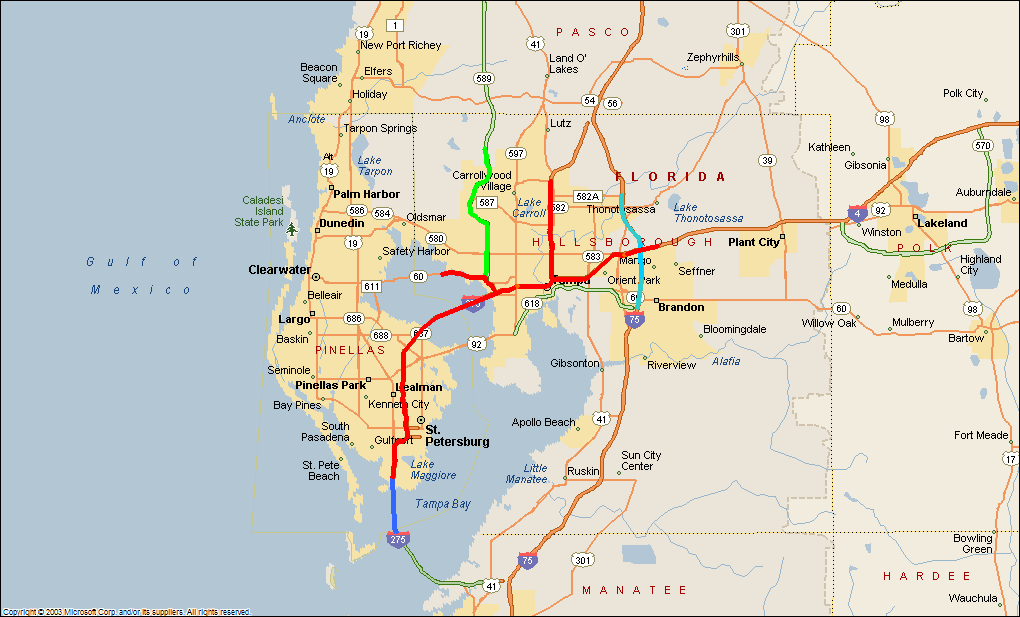 FDOT  RANGER SERVICE PATROL BEAT MAP(as of August, 2005)		Red		Existing Road Ranger Service Patrol Beats		Light Green	Veteran’s Expressway Beat		Dark Blue	Sunshine Skyway Extension (no increase in hours)		Light Blue	I-75 Beat (no increase in hours)ROAD RANGER SERVICES FOR DISTRICT SEVENAPPENDIX “B”TRUCK MOUNTED DYNAMIC MESSAGE SIGN (DMS)(2 LINE, 10" CHARACTER LED CHANGEABLE MESSAGE SIGN)SpecificationsSIGN DISPLAYNumber of Message Lines	2Number of Characters per line	8Character Height	10" (25.4 cm) (nominal)Large Character Height (up to 4 characters)	23" (58.42 cm)LED Pixel	4 per pixel, Amber-Yellow (590nm or 592nm peak)LED Viewing Angle	22 (minimum)Character Matrix	5 pixels per row X 8 pixels per column Legibility	650+ feet (198.1m)Operating 	-40 to +185 F (-40C to +85C)MESSAGE MANAGEMENTUser Programmable	48 MessagesEach message able to display up to three (3) pages (panels).Link function enables up to five (5) messages, or up to fifteen (15) pages (panels) to alternate.CONTROL KEYPAD-All programming and message selections made from handheld device.Dimensions	4.7” x 3.1” x 0.4” (11.94 cm x 7.87 cm x 1.02 cm)Display	160 x 160 Pixel LCD Touch Screen PadOperating 	-4 to +158F (-20 to +70 C)CABINETOutside Dimensions	75" x 30" x 5" (190.5 cm x 76.2 cm x 12.7 cm)Total Sign Weight	75 lbs (34.02 kg)Frame Construction	Sturdy Welded AluminumWindow	Scratch Resistant, UV Stabilized PolycarbonateFinish	Powder Coat, Flat Black Face, Balance WhiteCABINET TEMPERATURE CONTROLThermostatically Controlled Fan with Rain Tight Vents (vertical and horizontal positions)POWERSupply Voltage	12 volts nominal (vehicle battery)Supply Current	3A @ 12 volts (avg. flashing)OTHERMust have “Arrow Board” capability.No Moving Parts.No PC/Laptop computer required for any programming or message selection function.Only use DMS signs that are certified in accordance with the Department’s Approved Products List.ROAD RANGER SERVICES FOR DISTRICT SEVENAPPENDIX “C”LIGHTBAR MINIMUM SPECIFICATIONSThe following are minimum specifications for the lightbars required on each Road Ranger Service Patrol Vehicle.  Due to the large number of options available on lightbars, Vendor may submit, to the Department, different configurations for approval, prior to purchase and installation.In the interest of safety, Vendors are encouraged to upgrade quality and features.General SpecificationsLightbars shall have a minimum of four (4) strobes, LED’s or halogen units.Lightbars shall be of sufficient width to span the roof of the vehicle on which they are mounted. FlashersLightbars shall include front to rear directional flashing capability.The lightbar shall include a minimum of two (2) rear facing flashers. Front of LightbarBack of LightbarLenses / ColorsLightbars shall only have amber or clear lenses with amber lights, unless approved in writing, by the Department.White lights are acceptable for installed work lights.Red and / or blue lights are prohibited. The lightbar shall be equipped with removable / replaceable lensesSwitch ControlsLightbar shall be equipped with an in-cab on / off switch and front to rear controlLightbar shall be equipped with an in-cab switch to control front or rear only operation.and front to rear controlLightbars shall be certified in accordance with the Department Qualified Products List.ROAD RANGER SERVICES FOR DISTRICT SEVENAPPENDIX “D”RADIO SYSTEM MONTHLY COSTSNote 1:  Costs only apply if the radios are programmed, installed or in-service (portables).Note 2:  There are no monthly fees for radios that have not been placed into service.Note 3:  These costs are predicted to remain stable throughout the term of the contract.  The only changes should be due to additions / deletions of equipment and / or channels.ROAD RANGER SERVICES FOR DISTRICT SEVENAPPENDIX “E”ROAD RANGERS SERVICE PATROL OPERATIONS LOGSRoad Rangers Service Patrol Vehicle Operators shall maintain “Road Rangers Service Patrol Operations Logs” which shall be completed and submitted daily to the Contractor’s Lead Supervisor at the end of the Operator’s shift.Road Rangers Service Patrol Logs shall reflect the following data:The month, day, year and beat/sector number of the log entry.Road Rangers Service Patrol Vehicle Operator name and vehicle tag number.The following times (using military time):The time when the Road Rangers Service Patrol Vehicle Operator was advised 	of a given incident.The time of arrival of the Road Rangers Service Patrol Vehicle at a given 	incident.The time of departure of the Road Rangers Service Patrol Vehicle from the 	scene of a given incident.The nature each incident, such as debris removal, injured or dead animal, stalled vehicle, or crash.Whether the incident was detected by normal patrol activity or in response to a dispatcher’s call.The incident location and approximate distance to a mile post or interchange, the lane(s) in which the incident was located, and the direction of travel of the lanes.Where applicable, the following information shall be recorded.The vehicle’s make, model, body type, and license plate number.The nature of the problem.The disabled vehicle driver’s name.The type of assistance provided by the Road Rangers Service Patrol.Any damage evident before, and after, pulling or pushing the vehicle.If additional assistance was required.Weather conditions.Road Rangers Service Patrol Vehicle odometer reading at beginning and ending of each shift.Other pertinent information or comments. INDEXabandoned, 38, 41, 44abandoned Vehicles, 38air compressor, 27air horn, 24, 35airfield, 10alcohol, 32altered, 14animals, 41ANSI/ISEA 107-2004, 42antennas, 64arrival, 65assignments, 15assistance to motorists, 37authorized leave, 42AVL, 21, 22, 28, 52back-up, 16backup vehicle, 15, 43, 53Base Fuel Prices, 51base station, 21, 22, 23base usage, 51beat, 10, 14, 15, 35, 53beats, 7, 9, 10, 11, 12, 13, 14break, 43breakdown, 15, 23, 53bumper, 18, 19, 20cellular phone, 24, 37cellular phones, 24cellular telephones, 23certification, 33, 34channel, 64channels, 22, 23claims, 46clean, 10, 13, 18, 27, 31, 32, 46, 53Comment  Card, 45communicate, 24, 35Community Traffic Safety Team, 9compressor, 27cones, 26conspicuity markings, 18Consumer Price Index, 50Contractor Project Manager, 7controlled substance, 32CPI, 49, 50CPR, 33crash, 22, 28, 39, 40, 44criminal background checks, 30damage, 23, 28, 36, 46, 48, 65damaged, 25, 26, 42, 47Data Terminal, 46debris, 9, 15, 35, 36, 44, 46, 52departure, 65diesel, 16, 51, 52diesel fuel, 26disabled, 9, 12, 15, 23, 35, 37, 38, 40, 41, 43, 44Disabled Vehicles, 38, 40discrepancies, 47, 49dispose, 46DMS, 20, 61documentation, 54Driver’s License, 30driving record, 30Driving Record, 29, 30drop, 14, 24, 38, 40, 43, 44drug, 31, 32, 53Drug-Free Workplace, 31Dynamic Message Signs, 20e-mail, 24emblem, 32emergencies, 9, 14, 36, 44emergency, 9, 12, 13, 14, 35, 40, 43, 44employee, 29, 30, 33, 34, 37, 53English, 7, 29equipment, 15, 19, 20, 21, 25, 27, 28, 47, 53evacuations, 9, 44exit ramps, 14extended cab, 20extended services, 11facilities, 12, 13FHP, 9, 10, 30, 36, 38, 39, 41, 42, 45fire extinguishers, 26firearms, 42First Aid, 33flares, 26flashers, 62Florida Highway Patrol, 9, 41, 43Fuel Cost  Adjustment, 50full time, 10gasoline, 16, 17, 26, 52GPS, 21, 22, 23, 28, 52gratuities, 37groomed, 32hair, 32hazardous, 35, 39, 44, 46Hillsborough County Public Transportation Commission, 30hourly contract rate, 34hurricanes, 9Identification Card, 53image, 13impact wrench, 27inspect, 13, 28, 47inspections, 27, 28, 47install, 21, 22, 23, 27installation, 22, 23intoxicated, 32invoice, 7, 10, 11, 13, 15, 34, 52, 54, 55jack, 26judgment, 29, 31, 55lane blockage, 36, 43Law Enforcement, 11, 30, 39, 40, 43, 44lenses, 19, 20, 62license, 29, 38licensing, 31lightbar, 19, 20, 42, 62liquidated damages, 7, 11, 52, 54, 55locations, 12, 13, 14, 32, 44log, 44, 65logo, 18logos, 15, 17, 18, 32, 53logs, 46, 54, 65maintenance, 9, 17, 21, 23, 27, 33, 36markings, 15, 17, 18markings, 17meal, 43, 44meeting, 8, 9, 26, 34, 42miles, 7, 12, 16, 17, 43, 44mobile  terminals, 22Mobility/511, 22monthly fees, 64monthly service, 21, 23MOT, 33, 36nameplates, 32neat, 27, 53notice, 14, 48, 49notifications, 35official use, 15patrol area, 12, 13patrol areas, 12payment, 11, 29, 52, 54, 55performance inspection, 47permanent, 14pickup truck, 16, 20, 35polished, 27portable radios, 22, 23portables, 23, 64prescription, 32procedures, 24, 25, 40, 47, 54protecting, 21, 22, 23public address system, 24push, 19, 20, 41pushing, 37, 40, 41quality, 36, 47quarter, 20, 25, 34, 51, 52Radio, 21, 22, 23, 24, 46, 64radio  procedures, 7radio system, 21, 22, 23, 24rain gear, 42rate, 11, 14, 49, 50, 52reassign, 14red or blue flashing, 42reflective, 18, 31, 42reimbursement, 40, 51, 52reject, 29removal, 22, 29renewal, 49repair, 21, 22, 23, 32, 36, 37, 44, 46repairs, 23, 28, 29, 36, 37, 44replacement vehicle, 15response cards, 45rest periods, 43re-stock, 13restroom, 44resumes, 29revolving lights, 42safe driving record, 30safety, 13, 19, 26, 28, 31, 33, 38, 40, 41, 42, 46, 47, 53Safety Equipment, 27seat belt, 41Selmon, 10, 12, 54, 58, 59Service Patrol, 5, 7, 10, 11, 13, 14, 15, 16, 17, 18, 23, 24, 25, 26, 27, 28, 30, 33, 34, 35, 36, 37, 38, 39, 40, 41, 42, 43, 44, 45, 46, 53, 54shift, 5, 10, 11, 13, 15, 16, 28, 31, 41, 43, 46, 58, 59Shift changes, 13shift times, 10shifts, 7, 10, 11, 12, 13, 15, 16, 24, 37, 53Shirts, 31shoulder, 31, 35, 38, 41, 42, 43shoulders, 35, 40, 41, 46siren, 42smoking, 41speaker, 24Special Training, 34spills, 27, 44sponsorship, 48, 52Sponsorships, 6stops, 44stranded, 7, 12, 13, 35, 37, 38, 40, 44supplies, 12, 13, 16, 28, 43, 47Switch, 63Tampa Bay SunGuide Center, 7Tampering, 21, 22, 52technicians, 23ten-signal, 7testing, 31tow truck, 15, 16, 18, 19towing, 19, 20, 36, 37, 38, 39, 40, 44, 45, 48tracking, 21, 22Traffic Incident Management, 9Traffic Incident Manager, 9, 36traffic laws, 41training, 7, 8, 23, 33, 34, 53, 54transporting, 40Turboflares, 26uniform, 31, 32uniforms, 31, 54unsafe, 9, 28, 37, 43, 47used, 13, 15, 16, 17, 24, 33, 46Vandenberg, 10vehicle operators, 7, 11, 28, 33, 34, 35, 37, 40, 41, 43, 44, 46, 53vest, 42vests, 42Veteran’s, 12, 54, 58visibility, 41wage, 34water, 16, 26, 27, 37winch, 19BEAT NAMEDAY SHIFT (0600-1400)EVENING SHIFT (1400-2200)NIGHT SHIFT (2200-0600)One (1) truckOne (1) truckOne (1) truckHoward Frankland**One (1) truck*One (1) truck*One (1) truck*Two (2) trucks*Two (2) trucks*One (1) truck*Two (2) trucks*Two (2) trucks*One (1) truck*I - 75One (1) truckOne (1) trucknoneVeteran'sOne (1) truck*, four (4) hoursOne (1) truck*, four (4) hoursnoneConstruction OverlapExpressway * one (1) shall be a tow truck * one (1) shall be a tow truck ** may serve as tow truck for Pinellas ** may serve as tow truck for Pinellasnote:  shift hours are approximatenote:  shift hours are approximateAMBERAMBERAMBERAMBERAMBERAMBERFLASHERAMBERAMBERAMBERFLASHERAMBERCATEGORY OF RADIOAPPLIES TONUMBER OF UNITSCOSTPER UNITTOTALPER MONTHOne (1) Channel, two (2) towersAll RR vehicles (installed radios), except “Lead Driver” or Supervisor)Twelve (12) installed radio systems$22 per unit / per month$264Two (2) Channels, two (2) towers“Lead Driver,” or Supervisor or RR AdministrationTwo (2) portables$25 per unit / per month$50Three (3) Channels, two (2) towersThree (3) portables for Department useThree (3) portables$28 per unit / per month$84Three (3) Channels, two (2) towersOne (1) installed radio for Department useOne (1) installed$28 per unit / per month$28Base StationTwo (2) installed radios, antennas, etc.Two (2) installed$44 per monthtotal$44